ГОССТАНДАРТ РОССИИОБЩЕРОССИЙСКИЙ КЛАССИФИКАТОР СТАНДАРТОВОК (МК (ИСО/ИНФКО МКС) 001-96) 001-2000МоскваИПК ИЗДАТЕЛЬСТВО СТАНДАРТОВ2000Предисловие1 ПОДГОТОВЛЕН Всероссийским научно-исследовательским институтом классификации, терминологии и информации по стандартизации и качеству Госстандарта России   ВНЕСЕН Научно-техническим управлением Госстандарта России2 УТВЕРЖДЕН И ВВЕДЕН В ДЕЙСТВИЕ Постановлением Госстандарта России от 17.05.2000 № 138-ст3 ВЗАМЕН ОК (МК (ИСО/ИНФКО МКС) 001-96) 001-934 Общероссийский классификатор стандартов содержит аутентичный текст Межгосударственного классификатора стандартов (МК (ИСО/ИНФКО МКС) 001-96) и Международного классификатора стандартов (ИСО/ИНФКО МКС) с учетом требований, отражающих потребности народного хозяйства Российской ФедерацииСОДЕРЖАНИЕOK (MK (ИСО/ИНФКО МКС) 001-96) 001-2000ОБЩЕРОССИЙСКИЙ КЛАССИФИКАТОРОБЩЕРОССИЙСКИЙ КЛАССИФИКАТОР СТАНДАРТОВThe russian classification for standardsДата введения: 2000-10-01ВВЕДЕНИЕОбщероссийский классификатор стандартов (ОКС) входит в состав Единой системы классификации и кодирования технико-экономической и социальной информации (ЕСКК) Российской Федерации.Настоящий классификатор гармонизирован с Международным классификатором стандартов (МКС) и Межгосударственным классификатором стандартов.ОКС предназначен для использования при построении каталогов, указателей, выборочных перечней, библиографических материалов, формировании баз данных по международным, межгосударственным и национальным стандартам и другим нормативным и техническим документам, обеспечивая предоставление информации и распространение этих документов в национальном, межгосударственном и международном масштабах.Объектами классификации ОКС являются стандарты и другие нормативные и технические документы.Настоящий классификатор устанавливает коды и наименования классификационных группировок, используемых для классификации и индексирования объектов классификации.В ряде случаев для обеспечения точности индексирования и облегчения поиска классификационные группировки содержат помеченные звездочкой (*) пояснения и ссылки на коды других классификационных группировок.Классификатор представляет собой иерархическую трехступенчатую классификацию с цифровым алфавитом кода классификационных группировок всех ступеней иерархического деления и имеет следующую структуру: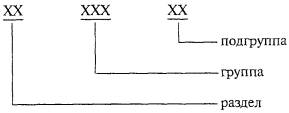 На первой ступени (раздел) классифицируются предметные области стандартизации, имеющие дальнейшее деление на второй и третьей ступенях классификации (группа, подгруппа).Раздел идентифицируется двузначным цифровым кодом; код группы состоит из кода предметной области и трехзначного цифрового кода группы, разделенных точкой; код подгруппы состоит из кода группы и собственного двузначного кода, разделенных точкой, например:31 Электроника31.060 Конденсаторы31.060.70 Силовые конденсаторы* Конденсаторы для сети электропитания см. 29.240.99Если область распространения стандарта полностью соответствует содержанию группы, которая разделяется на подгруппы, то он классифицируется в группе. Например, стандартТракторы сельскохозяйственные и лесохозяйственные(здесь и далее примеры наименования стандарта условные) классифицируется в группе65.60 Сельскохозяйственные машины, инвентарь и оборудование* Шины сельскохозяйственных машин см. 83.160.30,а не в подгруппах65.060.01 Сельскохозяйственное оборудование в целом65.060.10 Сельскохозяйственные тракторы и прицепы65.060.20 Орудия для обработки почвы65.060.25 Оборудование для хранения, приготовления и внесения удобрений65.060.30 Оборудование для сева и посадок65.060.35 Ирригационное и дренажное оборудование65.060.40 Оборудование для ухода за растениями65.060.50 Оборудование для уборки урожая65.060.60 Оборудование для виноградарства и виноделия65.060.70 Садово-парковый инвентарь* Включая луговые сенокосилки, инвентарь для выращивания и производства маслин65.060.80 Оборудование для лесного хозяйства* Включая цепные пилы и кусторезки65.060.99 Сельскохозяйственные машины и оборудование прочие, так как каждая из них распространяется на область более узкую, чем та, которую охватывает стандарт.В целях сохранения преемственности с международным и межгосударственным классификаторами ОКС имеет следующие особенности:- в кодовых обозначениях разделы, группы и подгруппы разделяются между собой точками;- стандарты, классифицируемые по ОКС, в отдельных случаях могут быть включены в две или более группы или подгруппы.Например, следующий стандартТрубы и фитинги из полипропилена. Плотность. Определение и технические условиябудет включен в две подгруппы:23.040.20 Пластмассовые трубы23.040.45 Пластмассовые фитингиПри этом не рекомендуется присваивать одному документу более четырех кодов.При необходимости учета в ОКС национальных особенностей народного хозяйства Российской Федерации в процессе ведения ОКС может производиться последующее (после 7-го разряда кода) разделение подгрупп без изменения кодов и наименований этих подгрупп.Для обеспечения дополнительных поисковых возможностей для пользователей ОКС разработан и включен в состав классификатора в виде отдельного приложения алфавитно-предметный указатель (АПУ).При построении АПУ из наименований позиций ОКС выбраны ключевые слова, располагаемые в АПУ в алфавитном порядке, которым сопоставлены соответствующие коды позиций, в наименованиях которых встречаются эти ключевые слова.В отдельных случаях ключевые слова располагаются в виде совокупности основного ключевого слова и записываемых под ним со знаком дефис других ключевых слов. При чтении ключевого слова, перед которым стоит дефис, вместо дефиса следует проставлять основное ключевое слово. Например, во фрагменте АПУБумага 37.040.20; 85.060- процессы производства 85.020запись «- процессы производства 85.020» следует читать следующим образом:«Бумага, процессы производства 85.020».Ведение Общероссийского классификатора стандартов осуществляет Всероссийский научно-исследовательский институт классификации, терминологии и информации по стандартизации и качеству (ВНИИКИ) Госстандарта России.(Измененная редакция. Изм. № 1 , 2 ).ПРИЛОЖЕНИЕ А 
(справочное)Алфавитно-предметный указатель(Измененная редакция. Изм. № 1).
Введение - 201 Общие положения. Терминология. Стандартизация. Документация - 303 Социология. Услуги. Организация фирм и управление ими. Администрация. Транспорт - 507 Математика. Естественные науки - 611 Здравоохранение - 613 Охрана окружающей среды, защита человека от воздействия окружающей среды. Безопасность - 717 Метрология и измерения. Физические явления - 919 Испытания - 1021 Механические системы и устройства общего назначения - 1123 Гидравлические и пневматические системы и компоненты общего назначения - 1125 Машиностроение - 1227 Энергетика и теплотехника - 1429 Электротехника - 1431 Электроника - 1633 Телекоммуникации. Аудио- и видеотехника - 1635 Информационные технологии. Машины конторские - 1837 Технология получения изображений - 1939 Точная механика. Ювелирное дело - 1943 Дорожно-транспортная техника - 2045 Железнодорожная техника - 2147 Судостроение и морские сооружения - 2149 Авиационная и космическая техника - 2153 Подъемно-транспортное оборудование - 2255 Упаковка и размещение грузов - 2359 Текстильное и кожевенное производство - 2361 Швейная промышленность - 2465 Сельское хозяйство - 2467 Производство пищевых продуктов - 2571 Химическая промышленность - 2673 Горное дело и полезные ископаемые - 2775 Добыча и переработка нефти, газа и смежные производства - 2877 Металлургия - 2879 Технология переработки древесины - 3081 Стекольная и керамическая промышленность - 3083 Резиновая, резинотехническая, асбестотехническая и пластмассовая промышленность - 3085 Целлюлозно-бумажная промышленность - 3187 Лакокрасочная промышленность - 3191 Строительные материалы и строительство - 3193 Гражданское строительство - 3395 Военная техника - 3497 Бытовая техника и торговое оборудование. Отдых. Спорт - 3499 Резерв - 35Приложение А (справочное) Алфавитно-предметный указатель - 35КодНаименование01 ОБЩИЕ ПОЛОЖЕНИЯ. ТЕРМИНОЛОГИЯ. СТАНДАРТИЗАЦИЯ. ДОКУМЕНТАЦИЯ01 ОБЩИЕ ПОЛОЖЕНИЯ. ТЕРМИНОЛОГИЯ. СТАНДАРТИЗАЦИЯ. ДОКУМЕНТАЦИЯ01.020Терминология (принципы и координация)* Включая терминографию01.040Словари* Стандарты, включенные в эту группу, следует также включать в другие группы и/или подгруппы в соответствии с их объектами01.040.01Общие положения. Терминология. Стандартизация. Документация (Словари)01.040.03Услуги. Организация фирм, управление ими и качество. Администрация. Транспорт. Социология (Словари)01.040.07Математика. Естественные науки (Словари)01.040.11Здравоохранение (Словари)01.040.13Охрана окружающей среды, защита человека от воздействия окружающей среды. Безопасность (Словари)01.040.17Метрология и измерения. Физические явления (Словари)01.040.19Испытания (Словари)01.040.21Механические системы и компоненты общего назначения (Словари)01.040.23Гидравлические и пневматические системы и компоненты общего назначения (Словари)01.040.25Машиностроение (Словари)01.040.27Энергетика и теплотехника (Словари)01.040.29Электротехника (Словари)01.040.31Электроника (Словари)01.040.33Телекоммуникации. Аудио- и видеотехника (Словари)01.040.35Информационные технологии. Конторские машины (Словари)01.040.37Технология получения изображений (Словари)01.040.39Точная механика. Ювелирное дело (Словари)01.040.43Дорожно-транспортная техника (Словари)01.040.45Железнодорожная техника (Словари)01.040.47Судостроение и морские сооружения (Словари)01.040.49Авиационная и космическая техника (Словари)01.040.53Подъемно-транспортное оборудование (Словари)01.040.55Упаковка и размещение грузов (Словари)01.040.59Текстильное и кожевенное производство (Словари)01.040.61Швейная промышленность (Словари)01.040.65Сельское хозяйство (Словари)01.040.67Производство пищевых продуктов (Словари)01.040.71Химическая промышленность (Словари)01.040.73Горное дело и полезные ископаемые (Словари)01.040.75Добыча и переработка нефти, газа и смежные производства (Словари)01.040.77Металлургия (Словари)01.040.79Технология переработки древесины (Словари)01.040.81Стекольная и керамическая промышленность (Словари)01.040.83Резиновая, резинотехническая, асбесто-техническая и пластмассовая промышленность (Словари)01.040.85Целлюлозно-бумажная промышленность (Словари)01.040.87Лакокрасочная промышленность (Словари)01.040.91Строительные материалы и строительство (Словари)01.040.93Гражданское строительство (Словари)01.040.95Военная техника (Словари)01.040.97Бытовая техника и торговое оборудование. Отдых. Спорт (Словари)01.060Величины и единицы измерения* Стандарты, включенные в эту группу, следует также включать в другие группы и/или подгруппы в соответствии с их объектами01.070Цветовое кодирование* Стандарты, включенные в эту группу, следует также включать в другие группы и/или подгруппы в соответствии с их объектами01.075Знаковые обозначения* Стандарты, включенные в эту группу, следует также включать в другие группы и/или подгруппы в соответствии с их объектами01.080Графические обозначения01.080.01Графические обозначения в целом01.080.10Обозначения общедоступной информации01.080.20Графические обозначения для специального оборудования* Стандарты, включенные в эту подгруппу, следует также включать в другие группы и/или подгруппы в соответствии с их объектами01.080.30Графические обозначения для машиностроительных и строительных чертежей, диаграмм, планов, карт и соответствующей технической документации на продукцию* Стандарты, включенные в эту подгруппу, следует также включать в другие группы и/или подгруппы в соответствии с их объектами01.080.40Графические обозначения для технических чертежей диаграмм, схем и соответствующей технической документации в области электротехники и электроники* Стандарты, включенные в эту подгруппу, следует также включать в другие группы и/или подгруппы в соответствии с их объектами01.080.50Графические обозначения для технических чертежей и соответствующей технической документации в области информационных технологий и телекоммуникаций* Стандарты, включенные в эту подгруппу, следует также включать в другие группы и/или подгруппы в соответствии с их объектами01.080.99Графические обозначения прочие01.100Технические чертежи* Графические обозначения для технических чертежей см. 01.080.30* Автоматизированное проектирование см . 35.240.1001.100.01Технические чертежи в целом01.100.20Машиностроительные чертежи01.100.25Технические чертежи в области электротехники и электроники* Включая электрические таблицы, схемы и диаграммы01.100.27Технические чертежи в области телекоммуникаций и информационных технологий01.100.30Строительные чертежи* Включая чертежи для гражданского строительства01.100.40Чертежное оборудование01.100.99Технические чертежи, прочие аспекты01.110Техническая документация на продукцию* Включая правила разработки руководств для пользователей, справочников, спецификаций продукции и т.д.01.120Стандартизация. Общие правила* Включая правила для подготовки каталогов стандартов и управления технической документацией01.140Информатика. Издательское дело* Применение информационных технологий в области информации, документации и в издательском деле см.35.240.3001.140.10Письмо и транслитерация* Наборы кодированных знаков для обмена библиографической информацией см. 35.04001.140.20Информатика* Включая документацию, библиотечное дело и архивные системы01.140.30Документы в управлении, торговле и промышленности* Техническая документация на продукцию см . 01.110* Банковские документы см. 03.060* Электронный обмен данными (ЭДИ) см. 35.240.6001.140.40Издательское дело* Электронные издания см. 35.240.3003 СОЦИОЛОГИЯ. УСЛУГИ. ОРГАНИЗАЦИЯ ФИРМ И УПРАВЛЕНИЕ ИМИ. АДМИНИСТРАЦИЯ. ТРАНСПОРТ03 СОЦИОЛОГИЯ. УСЛУГИ. ОРГАНИЗАЦИЯ ФИРМ И УПРАВЛЕНИЕ ИМИ. АДМИНИСТРАЦИЯ. ТРАНСПОРТ03.020Социология. Демография03.040Труд. Занятость* Производственные условия см. 13.040.30 и 13.18003.060Финансы. Банковское дело. Денежные системы. Страхование* Включая персональное финансовое планирование* Применение информационных, технологий в банковском деле см. 35.240.4003.080Услуги* Транспорт см. 03.220* Почтовые услуги см. 03.24003.080.01Услуги в целом03.080.10Производственные услуги* Включая техническое обслуживание, чистку и т.д.03.080.20Услуги для фирм* Включая рекламу, объявления и т.д.* Обучение персонала и выдача сертификата см. 03.100.3003.080.30Услуги для потребителя* Включая гостиницы, рестораны, прачечные, химчистки, перевозки, похороны и т.д.* Транспортные услуги см . 03.22003.080.99Услуги прочие03.100Организация фирм и управление ими03.100.01Организация фирм и управление ими в целом* Включая юридические аспекты и управление при допущении риска03.100.10Закупки. Заготовки. Логистика03.100.20Торговля. Коммерческие функции. Маркетинг* Электронная торговля см. 35.240.6003.100.30Управление трудовыми ресурсами* Включая обучение персонала, обязанности персонала, квалификацию персонала и сертификацию* Квалификация сварщика см. 25.160.0103.100.40Научные исследования и разработки* Включая управление проектом, анализ стоимостных показателей и т.д.03.100.50Производство. Управление производством03.100.60Бухгалтерский учет03.100.99Организация фирм и управление ими, прочие аспекты03.120Качество03.120.01Качество в целом* Включая общие аспекты, связанные с надежностью и ремонтопригодностью03.120.10Управление качеством и обеспечение качества03.120.20Сертификация продукции и фирм. Оценка соответствия* Включая аккредитацию лабораторий, программы аудита и проведение аудита03.120.30Применение статистических методов03.120.99Качество, прочие аспекты03.140Патенты. Интеллектуальная собственность03.160Законодательство. Администрация* Эта группа включает стандарты общего назначения* Включая флаги и связанные с ними символы (эмблемы) политических и административных объектов, военные флаги, флаги организаций и т. д.03.180Образование* Электронное обучение см. 35.240.9903.200Досуг. Туризм* Туристическое снаряжение см. 97.200.3003.220Транспорт* Транспорт для опасных грузов см. 13.30003.220.01Транспорт в целом03.220.20Дорожный транспорт* Включая услуги, связанные с дорожным транспортом* Оборудование и установки для регулирования дорожного движения см. 93.080.3003.220.30Рельсовый транспорт* Включая услуги, связанные с рельсовым транспортом* Оборудование и установки для регулирования рельсового движения см. 93.10003.220.40Водный транспорт* Включая услуги, связанные с водным транспортом* Оборудование и установки для регулирования водного движения см. 93.14003.220.50Воздушный транспорт* Включая услуги, связанные с воздушным транспортом* Оборудование и установки для регулирования воздушного движения см. 93.12003.220.99Виды транспорта прочие03.240Почтовые услуги* Включая почтовое оборудование, почтовые ящики и ящики для писем и т.д.07 МАТЕМАТИКА. ЕСТЕСТВЕННЫЕ НАУКИ07 МАТЕМАТИКА. ЕСТЕСТВЕННЫЕ НАУКИ07.020Математика* Применение статистических методов в области обеспечения качества см. 03.120.3007.030Физика. Химия* Группа включает стандарты, в области физики и химии как естественных наук* Прикладная физика см. 17* Химическая технология см. 7107.040Астрономия. Геодезия. География07.060Геология. Метеорология. Гидрология07.080Биология. Ботаника. Зоология* Включая биотехнологии07.100Микробиология07.100.01Микробиология в целом07.100.10Медицинская микробиология* Лабораторные препараты см. 11.10007.100.20Микробиология воды* Исследование биологических свойств воды см. 13.060.7007.100.30Пищевая микробиология* Включая микробиологию кормов для животных* Корма для животных см. 65.120* Общие методы проверки и анализа пищевых продуктов см. 67.05007.100.99Микробиология, прочие аспекты11 ЗДРАВООХРАНЕНИЕ11 ЗДРАВООХРАНЕНИЕ11.020Медицинские науки и условия по обеспечению охраны здоровья в целом* Включая качество и применение технологий управления в здравоохранении* Применение информационных технологий в здравоохранении см. 35.240.8011.040Медицинское оборудование11.040.01Медицинское оборудование в целом11.040.10Наркозные, дыхательные и реанимационные аппараты* Включая установки для подачи медицинского газа11.040.20Аппараты для переливания крови, вливаний и инъекций* Включая контейнеры с кровью* Шприцы, иглы и катетеры см. 11.040.2511.040.25Шприцы, иглы и катетеры11.040.30Хирургические инструменты и материалы* Включая перевязочные, шовные и другие материалы11.040.40Имплантаты для хирургии, протезирования и ортоптики* Включая электрокардиостимуляторы* Офтальмологические имплантаты см. 11.040.7011.040.50Радиографическое оборудование* Включая радиографическое диагностическое и терапевтическое оборудование* Пленки для стоматологической, медицинской и технической радиографии см. 37.040.2511.040.55Диагностическое оборудование* Включая медицинскую контрольную аппаратуру, медицинские термометры и связанные с ними материалы11.040.60Терапевтическое оборудование11.040.70Офтальмологическое оборудование* Включая офтальмологические имплантаты, очки, контактные линзы и продукты для их очистки11.040.99Медицинское оборудование прочее11.060Стоматология11.060.01Стоматология в целом11.060.10Стоматологические материалы11.060.15Стоматологические имплантаты* Включая зубные протезы11.060.20Стоматологическое оборудование* Пленки для стоматологической радиографии см. 37.040.25* Зубные щетки и зубные нити см. 97.17011.060.25Стоматологические инструменты11.080Стерилизация и дезинфекция11.080.01Стерилизация и дезинфекция в целом* Включая методы стерилизации, качество воздуха в операционных и т.д.11.080.10Оборудование для стерилизации11.080.20Дезинфицирующие и антисептические средства* Химикаты для промышленной и бытовой дезинфекции см. 71.100.3511.080.30Стерильная упаковка11.080.99Стерилизация и дезинфекция, прочие аспекты11.100Лабораторные препараты11.100.01Лабораторные препараты в целом11.100.10Системы ин-витро диагностики11.100.20Биологическая оценка медицинских средств* Медицинская микробиология см. 07.100.1011.100.30Анализ крови и мочи* Включая допинг-контроль11.100.99Лабораторные препараты, прочие аспекты11.120Фармацевтика11.120.01Фармацевтика в целом11.120.10Медикаменты* Включая медицинские рецепты и лекарственные травы11.120.20Перевязочные материалы и компрессы11.120.99Фармацевтика, прочие аспекты* Включая оборудование для фармацевтической промышленности11.140Больничное оборудование* Включая больничные кровати, операционные столы, медицинскую одежду, медицинские перчатки, контейнеры для удаления отходов и т.д.11.160Первая помощь* Включая аптечки, оборудование, учреждения и медицинский транспорт для оказания первой помощи11.180Средства помощи для лиц с физическими недостатками и увечьями* Включая средства помощи для пожилых людей11.180.01Средства помощи для лиц с физическими недостатками и увечьями в целом11.180.10Средства помощи и приспособления для движения* Включая инвалидные кресла-коляски и трости* Включая подъемные платформы11.180.15Средства для глухих и плохослышащих людей11.180.20Средства сбора мочи и стомы11.180.30Средства помощи для слепых и слабовидящих людей* Включая азбуку Брайля* Очки, контактные линзы и продукты для их очистки см. 11.040.7011.180.40Средства помощи для питья и приема пищи11.180.99Средства помощи для лиц с физическими недостатками и увечьями прочие11.200Регулирование рождаемости. Механические контрацептивы11.220Ветеринария* Включая специальное ветеринарное оборудование13 ОХРАНА ОКРУЖАЮЩЕЙ СРЕДЫ, ЗАЩИТА ЧЕЛОВЕКА ОТ ВОЗДЕЙСТВИЯ ОКРУЖАЮЩЕЙ СРЕДЫ. БЕЗОПАСНОСТЬ13 ОХРАНА ОКРУЖАЮЩЕЙ СРЕДЫ, ЗАЩИТА ЧЕЛОВЕКА ОТ ВОЗДЕЙСТВИЯ ОКРУЖАЮЩЕЙ СРЕДЫ. БЕЗОПАСНОСТЬ13.020Охрана окружающей среды13.020.01Окружающая среда и охрана окружающей среды в целом13.020.10Управление окружающей средой* Включая сертификацию и аудит систем управления окружающей средой13.020.20Экономика окружающей среды* Включая устойчивое развитие13.020.30Оценка воздействия на окружающую среду* Включая управление окружающей средой при допущении риска13.020.40Загрязнение, борьба с загрязнением и консервация* Включая экотоксикологию13.020.50Экологическая маркировка13.020.60Жизненный цикл продукции13.020.70Проекты в области охраны окружающей среды13.020.99Охрана окружающей среды, прочие аспекты13.030Отходы* Стандарты на промышленные и сельскохозяйственные отходы следует включать в подгруппы в соответствии с видами отходов13.030.01Отходы в целом13.030.10Твердые отходы13.030.20Жидкие отходы. Осадки* Удаление и очистка сточных вод см. 13.060.3013.030.30Специальные отходы* Включая радиоактивные отходы, больничные отходы, трупы и другие опасные отходы13.030.40Установки и оборудование для удаления и обработки отходов* Включая оборудование для очистки улиц, контейнеры для отходов, оборудование для сжигания и прессования, оборудование для сброса отходов, места свалок и т.д.* Транспорт для сбора отходов см. 43.160* Мусоропроводы см. 91.140.70* Устройства для удаления пищевых отходов см. 97.040.5013.030.50Рециклинг* Включая соответствующее оборудование13.030.99Отходы, прочие аспекты* Включая предотвращение появления отходов13.040Качество воздуха13.040.01Качество воздуха в целом13.040.20Окружающая атмосфера* Включая воздух внутри помещения13.040.30Атмосфера рабочей зоны* Качество воздуха в операционных см. 11.080.0113.040.35Чистые помещения и связанные с ними контролируемые условия окружающей среды13.040.40Выбросы стационарных источников13.040.50Выбросы системы выпуска двигателей транспортных средств13.040.99Качество воздуха, прочие аспекты13.060Качество воды* Включая токсичность, биоразлагаемость, защиту от загрязнения, соответствующие установки и оборудование* Стандарты на анализ воды следует включать в подгруппы в соответствии с типом воды13.060.01Качество воды в целом13.060.10Вода естественных источников13.060.20Питьевая вода* Минеральная вода см. 67.160.20* Химикаты для очистки воды см. 71.100.80* Системы снабжения питьевой водой см. 91.140.6013.060.25Промышленная вода* Включая воду для коммерческого использования: для плавательных бассейнов, разведения рыбы и т.д.13.060.30Сточные воды* Включая удаление и очистку сточных вод* Жидкие отходы см. 13.030.20* Дренажные системы см. 91.140.80* Канализационные системы см. 93.03013.060.45Исследование воды в целом* Включая отбор проб13.060.50Исследование воды для определения содержания химических веществ13.060.60Исследование физических свойств воды13.060.70Исследование биологических свойств воды* Микробиология воды см. 07.100.2013.060.99Качество воды, прочие аспекты13.080Качество грунта. Почвоведение* Свойства грунта, связанные с геотехникой, см. 93.02013.080.01Качество грунта и почвоведение в целом* Включая загрязнение, эрозию, деградацию и т. д.13.080.05Исследование почвы в целом* Включая отбор проб13.080.10Химические характеристики грунтов13.080.20Физические свойства грунтов13.080.30Биологические свойства грунтов13.080.40Гидрологические свойства грунтов13.080.99Качество грунта, прочие аспекты* Включая сельскохозяйственные аспекты, связанные с грунтами и повторное использование грунтов13.100Безопасность профессиональной деятельности. Промышленная гигиена* Защитная одежда и защитные средства см. 13.340* Освещение рабочего места см. 91.160.1013.110Безопасность механизмов* Эта группа включает стандарты только общего назначения13.120Безопасность в быту* Безопасность детей см. 97.190* Безопасность игрушек см. 97.200.5013.140Воздействие шума на человека* Включая аудиометрию* Ушные шумозащитные вкладыши см. 13.340.20* Акустика и акустические измерения см. 17.14013.160Воздействие вибрации и удара на человека* Вибрация, измерения удара и вибрации см. 17.16013.180Эргономика13.200Борьба с несчастными случаями и катастрофами* Включая аварийную эвакуацию и системы аварийного управления* Сейсмическая и вибрационная защита зданий см. 91.120.2513.220Защита от пожаров13.220.01Защита от пожаров* Включая пожаробезопасность13.220.10Пожаротушение* Включая оборудование и транспортные средства* Огнестойкая одежда см. 13.340.1013.220.20Противопожарные средства* Включая оборудование13.220.40Воспламеняемость, поведение материалов и продуктов при горении13.220.50Огнестойкость строительных материалов и элементов13.220.99Защита от пожаров, прочие аспекты13.230Взрывозащита* Электрические аппараты для взрывоопасной атмосферы см. 29.260.20* Взрывчатые вещества и пиротехника см. 71.100.3013.240Защита от избыточного давления* Включая предохранительные клапаны, устройства с разрывной мембраной и т.д.13.260Защита от электрического удара. Средства защиты* Включая инструменты для работы под напряжением13.280Защита от радиационного излучения* Включая защиту от радиочастотного излучения* Измерения параметров излучений см. 17.24013.300Защита от опасных грузов* Включая требования к рабочим характеристикам опасных грузов, их обработке, хранению, транспортированию, маркировке, этикетированию и т.д.* Делящиеся ядерные вещества см. 27.120.30* Взрывчатые вещества см. 71.100.3013.310Защита от преступлений* Включая услуги по обеспечению безопасности, процедуры обеспечения безопасности, устройства тревожной сигнализации против взлома, материалы и оборудование для защиты от взлома, пуленепробиваемые материалы и оборудование, противоугонные устройства для транспортных средств, сейфы, комнаты-сейфы и т. д.13.320Системы аварийной сигнализации и оповещения* Системы тревожной сигнализации и оповещения против взлома см. 13.310* Устройства оповещения для дорожно-транспортных средств см. 43.040.2013.340Защитные средства* Безопасность профессиональной деятельности см. 13.10013.340.01Защитные средства в целом13.340.10Защитная одежда* Включая огнестойкую одежду13.340.20Защитные средства для головы* Включая шлемы, защитные приспособления для глаз, ушные противошумные вкладыши, ушные муфты, защитные приспособления для зубов и капюшоны13.340.30Устройства для защиты органов дыхания13.340.40Защитные средства для рук* Включая защитные перчатки, рукава, перчатки без пальцев* Медицинские перчатки см. 11.14013.340.50Защитные средства для ног* Включая безопасные ботинки и сапоги13.340.60Защита от падения и скольжения* Включая веревки безопасности, обвязки и задерживающие приспособления* Инвентарь для альпинизма см. 97.220.4013.340.70Спасательные жилеты, приспособления и вспомогательные средства для удерживания на воде13.340.99Защитные средства прочие17 МЕТРОЛОГИЯ И ИЗМЕРЕНИЯ. ФИЗИЧЕСКИЕ ЯВЛЕНИЯ17 МЕТРОЛОГИЯ И ИЗМЕРЕНИЯ. ФИЗИЧЕСКИЕ ЯВЛЕНИЯ17.020Метрология и измерения в целом* Включая измерительные приборы в целом, предпочтительные числа, эталонные меры, общие аспекты эталонных материалов и т. д.* Величины и единицы измерений см. 01.060* Химические эталонные материалы см. 71.040.3017.040Линейные и угловые измерения* Включая геометрические характеристики ( GPS )17.040.01Линейные и угловые измерения в целом17.040.10Допуски и посадки17.040.20Свойства поверхностей17.040.30Измерительные приборы17.040.99Другие стандарты, связанные с линейными и угловыми измерениями17.060Измерения объема, массы, плотности, вязкости* Включая измерительные приборы* Объемные измерения нефтяных продуктов и природного газа см. 75.180.3017.080Измерения времени, скорости, ускорения, угловой скорости* Включая измерительные приборы* Приборы для измерений времени см. 39.04017.100Измерение силы, веса и давления* Включая измерительные приборы и приборы для взвешивания17.120Измерения параметров потока жидкости* Включая измерительные приборы и установки17.120.01Измерения параметров потока жидкости в целом17.120.10Поток в закрытых каналах* Счетчики газа в зданиях см. 91.140.40* Счетчики воды в зданиях см. 91.140.6017.120.20Поток в открытых каналах* Включая определение гидрометрических параметров17.140Акустика и акустические измерения* Включая измерительные приборы и испытательное оборудование* Воздействие шума на человека см. 13.140* Акустика в зданиях см. 91.120.2017.140.01Акустические измерения и борьба с шумами в целом17.140.20Шум от машин и оборудования* Стандарты, включенные в эту подгруппу, следует также включать в другие группы и/или подгруппы в соответствии с их объектами17.140.30Шум от транспорта* Включая шум на шоссейных и железных дорогах, в гаванях и аэропортах* Стандарты, включенные в эту подгруппу, следует также включать в другие группы и/или подгруппы в соответствии с их объектами17.140.50Электроакустика* Включая шумомеры17.140.99Другие стандарты, связанные с акустикой17.160Вибрации, измерения удара и вибрации* Включая измерительные приборы и установки* Воздействие вибрации и удара на человека см. 13.160* Балансировка и балансировочные станки см. 21.120.40* Защита от вибрации в зданиях см. 91.120.2517.180Оптика и оптические измерения17.180.01Оптика и оптические измерения в целом17.180.20Цветовые и световые измерения17.180.30Оптические измерительные приборы* Включая спектроскопы, геодезические инструменты и т. д.* Офтальмологическая оптика и инструменты см. 11.040.70* Лазерное оборудование см. 31.260* Волоконная оптика см. 33.180* Оптическое оборудование, материалы и компоненты см. 37.020* Фотографические линзы см. 37.040.1017.180.99Другие стандарты, связанные с оптикой и оптическими измерениями17.200Термодинамика и измерения температуры17.200.01Термодинамика в целом17.200.10Тепло. Калориметрия17.200.20Приборы для измерений температуры* Включая термостаты* Медицинские термометры см. 11.040.5017.200.99Термодинамика, прочие аспекты17.220Электричество. Магнетизм. Электрические и магнитные измерения17.220.01Электричество. Магнетизм. Общие аспекты* Включая электромагнетизм17.220.20Измерения электрических и магнитных величин* Включая измерительные приборы, измерительные трансформаторы* Счетчики электроэнергии в зданиях см. 91.140.5017.220.99Электричество и магнетизм, прочие аспекты17.240Измерение излучений* Включая дозиметрию* Защита от излучений см. 13.28019 ИСПЫТАНИЯ19 ИСПЫТАНИЯ* Эта область включает стандарты только общего назначения* Аналитическая химия см. 71.04019.020Условия и методики испытаний в целом19.040Климатические испытания* Включая испытательное оборудование19.060Механические испытания* Включая испытательное оборудование* Механические испытания металлов см. 77.040.1019.080Электрические и электронные испытания* Включая испытательное оборудование* Оборудование для измерения электрических и магнитных величин см. 17.220.2019.100Неразрушающие испытания* Включая испытательное оборудование: промышленная аппаратура для рентгеновской и гамма-радиографии, проникающие дефектоскопы и т. д.* Неразрушающие испытания сварных соединений см. 25.160.40* Пленки для технической радиографии см. 37.040.25* Неразрушающие испытания металлов см. 77.040.2019.120Ситовый анализ. Просеивание* Включая контрольные сита и порозиметрию21 МЕХАНИЧЕСКИЕ СИСТЕМЫ И УСТРОЙСТВА ОБЩЕГО НАЗНАЧЕНИЯ21 МЕХАНИЧЕСКИЕ СИСТЕМЫ И УСТРОЙСТВА ОБЩЕГО НАЗНАЧЕНИЯ21.020Характеристика и конструкция механизмов, приборов и оборудования* Включая надежность, безотказность, ремонтопригодность, долговечность и т. д.* Безопасность механизмов см. 13.11021.040Винтовые резьбы* Винтовые резьбы для авиационно-космических конструкций см. 49.030.1021.040.01Винтовые резьбы в целом21.040.10Метрические резьбы21.040.20Дюймовые резьбы* Включая резьбы Витворта* Трубные резьбы см. 21.040.3021.040.30Специальные резьбы* Включая мелкие резьбы, трубные резьбы и т. д.21.060Крепежные изделия* Крепежные изделия для хирургии, протезирования и ортоптики см. 11.040.40* Крепежные изделия для авиационно-космических конструкций см. 49.03021.060.01Крепежные изделия в целом21.060.10Болты, винты, шпильки21.060.20Гайки21.060.30Шайбы, контрящие элементы21.060.40Заклепки21.060.50Штифты, гвозди21.060.60Кольца, втулки, манжеты, муфты21.060.70Зажимы и скобы21.060.99Крепежные изделия прочие21.080Шарниры, проушины и другие шарнирные соединения21.100Подшипники21.100.01Подшипники в целом21.100.10Подшипники скольжения21.100.20Подшипники качения21.120Валы и муфты21.120.01Валы и муфты в целом21.120.10Валы21.120.20Муфты21.120.30Шпонки, шпоночные канавки, шлицы21.120.40Балансировка и балансировочные станки21.120.99Валы и муфты, прочие аспекты21.140Уплотнения, сальники* Уплотнения для труб и рукавов в сборе см. 23.040.8021.160Пружины* Сталь для пружин см. 77.140.2521.180Кожухи, корпусы и другие детали машин21.200Зубчатые передачи21.220Гибкие приводы и передачи21.220.01Гибкие приводы и передачи в целом21.220.10Ременные приводы и их компоненты21.220.20Кабельные или канатные приводы и их компоненты21.220.30Цепные приводы и их компоненты21.220.99Гибкие приводы и передачи прочие21.240Вращательно-поступательные механизмы и их детали* Включая поршни, поршневые кольца, коленчатые валы и т. д. для общего машиностроения21.260Смазочные системы* Смазки см. 75.10023 ГИДРАВЛИЧЕСКИЕ И ПНЕВМАТИЧЕСКИЕ СИСТЕМЫ И КОМПОНЕНТЫ ОБЩЕГО НАЗНАЧЕНИЯ23 ГИДРАВЛИЧЕСКИЕ И ПНЕВМАТИЧЕСКИЕ СИСТЕМЫ И КОМПОНЕНТЫ ОБЩЕГО НАЗНАЧЕНИЯ* Измерение потока жидкости см. 17.12023.020Резервуары для хранения жидкостей и газов* Контейнеры малой вместимости для транспортирования жидкостей, газов и сыпучих материалов см. 55.140* Резервуары для хранения нефтепродуктов и природных газов см. 75.20023.020.01Резервуары для хранения жидкостей и газов в целом23.020.10Стационарные контейнеры и баки23.020.20Сосуды и контейнеры, устанавливаемые на транспортных средствах* Автоцистерны см. 43.080.10* Танкеры см. 47.020.85* Вагоны-цистерны см. 45.060.20* Контейнеры малой вместимости для жидкостей и газов см. 55.14023.020.30Сосуды под давлением, газовые баллоны*Сосуды под паровым давлением см. 27.060.30*Сталь для работы под давлением см. 77.140.3023.020.40Криогенные сосуды23.020.99Резервуары для хранения жидкостей и газов прочие23.040Трубопроводы и их компоненты* Трубопроводы и их компоненты для нефтепродуктов и природного газа см. 75.20023.040.01Трубопроводы и их компоненты в целом23.040.10Чугунные и стальные трубы* Стальные трубы и трубки специального назначения см. 77.140.7523.040.15Трубы из цветных металлов* Трубы и трубки специального назначения из цветных металлов см. 77.15023.040.20Пластмассовые трубы23.040.40Металлические фитинги23.040.45Пластмассовые фитинги23.040.50Трубы и фитинги из других материалов23.040.60Фланцы, муфты и соединения23.040.70Рукава и рукава в сборе23.040.80Уплотнения для труб и рукавов в сборе23.040.99Компоненты трубопроводов прочие23.060Клапаны23.060.01Клапаны в целом23.060.10Проходные клапаны23.060.20Шаровые и пробковые клапаны23.060.30Задвижки23.060.40Регуляторы давления* Включая редукторы* Защита от избыточного давления см. 13.24023.060.50Пластинчатые обратные клапаны23.060.99Клапаны прочие23.080Насосы* Вакуумные насосы см. 23.160* Насосы для объемных гидроприводов и пневмоприводов см. 23.100.1023.100Объемные гидроприводы и пневмоприводы23.100.01Объемные гидроприводы и пневмоприводы в целом23.100.10Насосы и моторы23.100.20Цилиндры23.100.40Трубы и муфты23.100.50Элементы системы управления* Включая клапаны23.100.60Фильтры, уплотнения и загрязнение жидкостей и газов* Гидравлические жидкости см. 75.12023.100.99Компоненты объемных гидроприводов и пневмоприводов прочие23.120Вентиляторы. Фены. Кондиционеры* Судовые системы вентиляции и кондиционирования воздуха см. 47.020.90* Системы рудничной вентиляции и кондиционирования воздуха см. 73.100.20* Вентиляция и кондиционирование воздуха в зданиях см. 91.140.3023.140Компрессоры и пневматические машины* Сжатый воздух см. 71.100.2023.160Вакуумная технология* Включая вакуумные насосы25 МАШИНОСТРОЕНИЕ25 МАШИНОСТРОЕНИЕ* Эта область включает стандарты общего назначения25.020Производственные формовочные процессы25.040Промышленные автоматизированные системы* Применение информационных технологий в промышленности см. 35.240.5025.040.01Промышленные автоматизированные системы в целом25.040.10Обрабатывающие центры25.040.20Станки с числовым программным управлением25.040.30Промышленные роботы. Манипуляторы25.040.40Измерение и контроль производственного процесса25.040.99Промышленные автоматизированные системы прочие25.060Станочные системы25.060.01Станочные системы в целом25.060.10Модули и другие устройства25.060.20Делительные головки и зажимные приспособления для обрабатываемых деталей и инструментов25.060.99Станочные системы прочие25.080Металлорежущие станки* Деревообрабатывающие станки см. 79.120.1025.080.01Металлорежущие станки в целом25.080.10Токарные станки25.080.20Расточные и фрезерные станки25.080.25Строгальные станки25.080.30Протяжные станки25.080.40Сверлильные станки25.080.50Шлифовальные и полировальные станки25.080.60Пильные станки25.080.99Металлорежущие станки прочие25.100Режущие инструменты* Включая природные и синтетические алмазы* Деревообрабатывающие инструменты см. 79.120.2025.100.01Режущие инструменты в целом25.100.10Токарные резцы25.100.20Фрезы25.100.25Режущие инструменты для строгальных и протяжных станков25.100.30Сверла, зенковки, развертки25.100.40Пилы25.100.50Метчики, резьбонарезные плашки25.100.60Напильники25.100.70Абразивы25.100.99Режущие инструменты прочие25.120Оборудование для бесстружечной обработки25.120.01Оборудование для бесстружечной обработки в целом25.120.10Ковочное оборудование. Прессы. Ножницы25.120.20Оборудование для прокатки, экструдирования и протягивания25.120.30Оборудование для литья25.120.40Машины для электрохимической обработки25.120.99Оборудование для бесстружечной обработки прочее25.140Ручные инструменты* Инструменты для работы под напряжением см. 13.26025.140.01Ручные инструменты в целом25.140.10Пневматические инструменты25.140.20Электрические инструменты* Цепные пилы и кусторезки см. 65.060.8025.140.30Инструменты, управляемые вручную* Включая гаечные ключи, отвертки, клещи, кусачки, молотки и т. д.25.140.99Ручные инструменты прочие25.160Сварка, пайка твердым и мягким припоем* Включая газовую сварку, электрическую сварку, плазменную сварку, электронно-лучевую сварку, плазменную резку и т. д.25.160.01Сварка, пайка твердым и мягким припоем в целом* Включая квалификацию сварщика25.160.10Процессы сварки* Включая термическую резку и покрытие25.160.20Сварочные расходуемые материалы* Включая электроды, присадочные материалы, газы и т. д.25.160.30Сварочное оборудование* Включая оборудование для термической резки25.160.40Сварочные швы и сварка* Включая положение шва и механические неразрушающие испытания сварных соединений25.160.50Пайка твердым и мягким припоем* Включая сплавы и оборудование для пайки твердым и мягким припоем25.180Промышленные печи25.180.01Промышленные печи в целом25.180.10Электрические печи25.180.20Топливные печи25.200Термическая обработка25.220Обработка и покрытие поверхности* Включая процессы и оборудование для обработки и покрытия поверхности* Термическая обработка см. 25.200* Обработка и покрытие поверхности в авиационно-космической промышленности см. 49.040* Коррозия металлов см. 77.060* Лакокрасочные покрытия см. 87.02025.220.01Обработка и покрытие поверхности в целом25.220.10Подготовка поверхности* Включая подготовку поверхности под окраску, зачистку, шабрение, струйную очистку и т. д.25.220.20Обработка поверхности* Включая анодирование, покрытия, химически взаимодействующие с подложкой, термораспыление и т. д.25.220.40Металлические покрытия* Включая электролитическое осаждение, катодные покрытия, автокаталитические покрытия и т. д.25.220.50Эмали25.220.60Органические покрытия25.220.99Виды обработки и покрытий прочие27 ЭНЕРГЕТИКА И ТЕПЛОТЕХНИКА27 ЭНЕРГЕТИКА И ТЕПЛОТЕХНИКА27.010Энергетика и теплотехника в целом27.020Двигатели внутреннего сгорания* Эта группа включает стандарты общего назначения* Двигатели внутреннего сгорания для генераторных агрегатов см. 29.160.40* Двигатели внутреннего сгорания для дорожно-транспортных средств см. 43.060* Судовые двигатели см. 47.020.2027.040Газовые и паровые турбины. Паровые двигатели* Гидравлические турбины см. 27.14027.060Горелки. Котлы27.060.01Горелки и котлы в целом* Горелки и котлы для систем центрального отопления см. 91.140.1027.060.10Горелки на жидком и твердом топливе27.060.20Газовые горелки27.060.30Котлы и теплообменники* Включая емкости, работающие под давлением* Теплообменники для использования в медицине см. 11.040.10* Теплообменники для химической промышленности см. 71.120.30* Теплообменники для нефтяной и газовой промышленности см. 75.180.20* Нагревательные приборы для зданий см. 97.10027.070Топливные элементы27.075Водородные технологии* Промышленное применение газов см. 71.100.2027.080Тепловые насосы27.100Электростанции в целом* Включая теплоэлектростанции* Атомные электростанции см. 27.120.20* Гидроэлектростанции см. 27.140* Солнечные электростанции см. 27.160* Системы ветровых турбин см. 27.18027.120Атомная энергетика27.120.01Атомная энергетика в целом27.120.10Реакторная техника27.120.20Атомные электростанции. Безопасность* 3ащита от радиационного излучения см. 13.28027.120.30Делящиеся ядерные вещества и технология получения ядерного топлива* Включая сырье* Радиоактивные отходы см. 13.030.3027.120.99Атомная энергетика, прочие аспекты27.140Гидроэнергетика* Включая гидравлические турбины27.160Гелиоэнергетика* Включая фотоэлектрические системы27.180Системы ветровых энергетических турбин* Включая выработку электроэнергии27.190Биологические и альтернативные источники энергии27.200Холодильная технология* Кондиционеры см. 23.120* Холодильные агенты см. 71.100.45* Бытовые холодильные аппараты см. 97.040.30* Торговые холодильные аппараты см. 97.130.2027.220Регенерация тепла. Теплоизоляция* Эта группа включает стандарты общего назначения* Теплоизоляция зданий см. 91.120.1029 ЭЛЕКТРОТЕХНИКА29 ЭЛЕКТРОТЕХНИКА29.020Электротехника в целом* Включая напряжение, общую терминологию, электротехническую документацию, электрические таблицы, безопасность, испытания на пожароопасность и т. д.* Электрические диаграммы и схемы см. 01.100.50* Электростанции см. 27.100* Электромагнитная совместимость см. 33.10029.030Магнитные материалы* Стали со специальными магнитными свойствами см. 77.140.4029.035Изоляционные материалы29.035.01Изоляционные материалы в целом29.035.10Бумажные и картонные изоляционные материалы29.035.20Пластмассовые и резиновые изоляционные материалы* Включая клейкие ленты29.035.30Стеклянные и керамические изоляционные материалы29.035.50Материалы на основе слюды29.035.60Лакоткани29.035.99Изоляционные материалы прочие29.040Изоляционные жидкости и газы29.040.01Изоляционные жидкости и газы в целом29.040.10Изоляционные масла29.040.20Изоляционные газы29.040.99Изоляционные жидкости и газы прочие29.045Полупроводниковые материалы29.050Сверхпроводимость и проводниковые материалы29.060Электрические провода и кабели29.060.01Электрические провода и кабели в целом29.060.10Провода* Включая стержни, шины и т. д.29.060.20Кабели29.080Изоляция* Изоляционные материалы см. 29.035* Изоляционные жидкости и газы. см. 29.04029.080.01Электрическая изоляция в целом29.080.10Изоляторы* Включая арматуру и другие компоненты для изоляторов29.080.20Вводы29.080.30Изоляционные системы29.080.99Изоляция, прочие аспекты29.100Компоненты электрооборудования* Электронные компоненты см. 3129.100.01Компоненты электрооборудования в целом29.100.10Магнитные компоненты29.100.20Электрические и электромеханические компоненты29.100.99Компоненты электрооборудования прочие29.120Электрическая арматура29.120.01Электрическая арматура в целом29.120.10Кабелепроводы29.120.20Соединительные устройства29.120.30Вилки, розетки, соединители29.120.40Переключатели29.120.50Плавкие предохранители и другие защитные устройства при перегрузках29.120.70Реле29.120.99Электрическая арматура прочая29.130Коммутационная аппаратура и аппаратура управления29.130.01Коммутационная аппаратура и аппаратура управления в целом29.130.10Высоковольтное оборудование, коммутационная аппаратура и аппаратура управления* Включая закрытую коммутационную аппаратуру и аппаратуру управления29.130.20Низковольтная коммутационная аппаратура и аппаратура управления* Включая коммутационную аппаратуру и аппаратуру управления в сборе29.130.99Коммутационная аппаратура и аппаратура управления прочая29.140Светотехнические изделия29.140.01Лампы в целом29.140.10Цоколи и патроны для ламп29.140.20Лампы накаливания29.140.30Флуоресцентные лампы. Разрядные лампы29.140.40Светильники29.140.50Системы осветительных электроустановок* Включая системы подачи питания29.140.99Лампы, прочие аспекты29.160Машины электрические вращающиеся29.160.01Машины вращающиеся в целом29.160.10Компоненты машин вращающихся29.160.20Генераторы29.160.30Двигатели29.160.40Генераторные агрегаты29.160.99Машины вращающиеся, прочие аспекты29.180Трансформаторы. Реакторы* Измерительные трансформаторы см. 17.220.2029.200Выпрямители. Преобразователи. Стабилизированные источники питания* Включая полупроводниковые преобразователи29.220Гальванические элементы и батареи29.220.01Гальванические элементы и батареи в целом29.220.10Первичные элементы и батареи29.220.20Кислотные аккумуляторы и аккумуляторные батареи29.220.30Щелочные аккумуляторы и аккумуляторные батареи29.220.99Элементы и батареи прочие29.240Сети электропередач и распределительные сети* Системы электроснабжения в зданиях см. 91.140.5029.240.01Сети электропередач и распределительные сети в целом* Силовые линии телекоммуникаций см. 33.040.6029.240.10Подстанции. Защитные разрядники29.240.20Линии электропередачи и распределительные линии29.240.30Аппаратура управления для электрических силовых систем* Приборы для измерения электрических величин см. 17.220.2029.240.99Оборудование, связанное с сетями электропередачи и распределительными сетями* Включая конденсаторы для сетей электропитания29.260Электрическое оборудование для работы в особых условиях29.260.01Электрическое оборудование для работы в особых условиях в целом29.260.10Электрические установки для эксплуатации на открытом воздухе29.260.20Электрическое оборудование для взрывоопасной атмосферы29.260.99Электрическое оборудование для работы в особых условиях прочее29.280Электрическое тяговое оборудование* Включая железнодорожные электрические стационарные установки* Неэлектрический железнодорожный тяговый состав см. 45.060.10* Электрические дорожно-транспортные средства см. 43.12031 ЭЛЕКТРОНИКА31 ЭЛЕКТРОНИКА31.020Электронные компоненты в целом* Магнитные компоненты см. 29.100.1031.040Резисторы31.040.01Резисторы в целом31.040.10Постоянные резисторы31.040.20Потенциометры, переменные резисторы31.040.30Термисторы31.040.99Резисторы прочие31.060Конденсаторы31.060.01Конденсаторы в целом31.060.10Конденсаторы постоянной емкости31.060.20Керамические и слюдяные конденсаторы31.060.30Бумажные и пластмассовые конденсаторы31.060.40Танталовые электролитические конденсаторы31.060.50Алюминиевые электролитические конденсаторы31.060.60Конденсаторы переменной емкости31.060.70Силовые конденсаторы* Конденсаторы для сетей электропитания см. 29.240.9931.060.99Конденсаторы прочие31.080Полупроводниковые приборы* Полупроводниковые материалы см. 29.04531.080.01Полупроводниковые приборы в целом31.080.10Диоды31.080.20Тиристоры31.080.30Транзисторы31.080.99Полупроводниковые приборы прочие31.100Электронные лампы31.120Электронные дисплеи* Включая дисплеи на жидких кристаллах31.140Пьезоэлектрические и диэлектрические приборы31.160Электрические фильтры31.180Печатные схемы и платы31.190Электронные компоненты в сборе* Включая предварительно собранные модули31.200Интегральные схемы. Микроэлектроника* Включая электронные микросхемы, логические и аналоговые микроструктуры* Микропроцессоры см. 35.16031.220Электромеханические компоненты электронного оборудования и телекоммуникационного оборудования31.220.01Электромеханические компоненты в целом31.220.10Штепсельные разъемы. Соединители31.220.20Переключатели31.220.99Электромеханические компоненты прочие31.240Механические конструкции электронного оборудования31.260Оптоэлектроника. Лазерное оборудование* Включая фотоэлементы33 ТЕЛЕКОММУНИКАЦИИ. АУДИО- И ВИДЕОТЕХНИКА33 ТЕЛЕКОММУНИКАЦИИ. АУДИО- И ВИДЕОТЕХНИКА33.020Телекоммуникации в целом* Включая инфраструктуру33.030Телекоммуникационные услуги. Применение* Включая дополнительные услуги и аспекты обслуживания* Включая правовые аспекты оперативного контроля33.040Телекоммуникационные системы* Включая сетевые (системные) аспекты33.040.01Телекоммуникационные системы в целом33.040.20Системы передачи* Включая синхронизацию, кабельные системы, интегрированные кабельные системы, магистрали и уплотнение каналов33.040.30Системы коммутации и сигнализации* Включая аспекты начисления платы и выписки счета за вызов по телекоммуникациям33.040.35Телефонные сети* Включая коммутируемые телефонные сети общего пользования ( PSTN ), корпоративные телекоммуникационные сети ( PTN ) и сети с интеграцией служб частного пользования ( PISN )33.040.40Сети передачи данных* Включая сеть передачи данных общего пользования с коммутацией пакетов (Р SPDN ) и Ethernet* Цифровая сеть связи с интеграцией служб ( ISDN ) см. 33.080* Открытые локальные, глобальные и региональные сети см. 35.110* Модемы см. 35.18033.040.50Линии, соединения и цепи* Включая сети доступа и сетевые элементы33.040.60Силовые линии телекоммуникаций* Передача и распределение энергии см. 29.240.0133.040.99Оборудование для телекоммуникационных систем прочее33.050Телекоммуникационная оконечная аппаратура33.050.01Телекоммуникационная оконечная аппаратура в целом33.050.10Телефонная аппаратура33.050.20Пейджинговая аппаратура33.050.30Аппаратура для телексов, телетекстов, телефаксов* Модемы см. 35.18033.050.99Телекоммуникационная оконечная аппаратура прочая33.060Радиосвязь33.060.01Радиосвязь в целом33.060.20Приемная и передающая аппаратура33.060.30Радиорелейные и стационарные спутниковые системы связи33.060.40Кабельные распределительные системы33.060.99Оборудование для радиосвязи прочее33.070Подвижные службы33.070.01Подвижные службы в целом33.070.10Наземная линейная радиосвязь ( TETRA )33.070.20Пейджинговые системы* Включая европейскую систему радиосообщений ( ERMES )33.070.30Цифровые усиленные беспроводные телекоммуникации ( DECT )33.070.40Спутники связи* Включая глобальные спутниковые системы радио-определения ( GPS )33.070.50Глобальная система радиосвязи с подвижными объектами ( GSM )33.070.99Подвижные системы прочие33.080Цифровая сеть связи с интеграцией служб ( ISDN )33.100Электромагнитная совместимость (ЕМ S )* Включая радиопомехи33.100.01Электромагнитная совместимость в целом33.100.10Излучение33.100.20Защищенность33.100.99Электромагнитная совместимость, прочие аспекты33.120Компоненты и вспомогательные приспособления телекоммуникационного оборудования* Штепсельные разъемы см. 31.220.10* Переключатели см. 31.220.2033.120.01Компоненты и вспомогательные приспособления в целом33.120.10Коаксиальные кабели. Волноводы33.120.20Провода и симметричные кабели33.120.30Радиочастотные соединители33.120.40Антенны33.120.99Компоненты и вспомогательные приспособления прочие33.140Специальное измерительное оборудование для систем телекоммуникаций33.160Аудио-, видео- и аудиовизуальная техника33.160.01Аудио-, видео- и аудиовизуальные системы в целом* Сценическое и студийное оборудование см. 97.200.1033.160.10Усилители33.160.20Радиоприемники33.160.25Телевизионные приемники33.160.30Аудиосистемы* Включая магнитофоны, пластинки, магнитные ленты, кассеты, компакт-диски и т. д.33.160.40Видеосистемы* Включая видеомагнитофоны, камеры, кассеты, лазерные диски и т. д.33.160.50Вспомогательные устройства* Включая наушники, громкоговорители, микрофоны и т. д.33.160.60Системы мультимедиа и оборудование телеконференц-связи33.160.99Аудио-, видео- и аудиовизуальное оборудование прочее33.170Теле- и радиовещание* Оборудование для теле- и радиовещания см. 33.160* Сценическое и студийное оборудование см. 97.200.1033.180Волоконно-оптическая связь33.180.01Волоконно-оптические системы в целом33.180.10Волокна и кабели33.180.20Волоконно-оптические межсоединительные устройства33.180.30Оптические усилители33.180.99Волоконно-оптическое оборудование прочее33.200Телемеханика. Телеметрия* Включая системы диспетчерского управления и сбора данных ( SCADA )35 ИНФОРМАЦИОННЫЕ ТЕХНОЛОГИИ. МАШИНЫ КОНТОРСКИЕ35 ИНФОРМАЦИОННЫЕ ТЕХНОЛОГИИ. МАШИНЫ КОНТОРСКИЕ35.020Информационные технологии (ИТ) в целом* Включая общие аспекты информационно-технологического оборудования35.040Наборы знаков и кодирование информации* Включая кодирование аудио-, изобразительной, мультимедиа и гипермедиа информации, методы обеспечения безопасности ИТ, шифрование, штриховое кодирование, электронные подписи и т. д.35.060Языки, используемые в информационных технологиях35.080Программное обеспечение* Включая разработку программного обеспечения, документацию, применение и использование ИНТЕРНЕТ35.100Взаимосвязь открытых систем35.100.01Взаимосвязь открытых систем в целом35.100.05Многоуровневые прикладные системы* Включая международные стандартизованные профили35.100.10Физический уровень35.100.20Уровень звена данных35.100.30Сетевой уровень35.100.40Транспортный уровень35.100.50Сеансовый уровень35.100.60Уровень представления35.100.70Прикладной уровень35.110Организация сети* Включая локальные сети ( LAN ), региональные сети ( MAN ), глобальные сети ( WAN ) и т. д.* Сети с интеграцией служб частного пользования ( PISN ) см. 33.040.35* Цифровая сеть связи с интеграцией служб ( ISDN ) см. 33.08035.140Компьютерная графика35.160Микропроцессорные системы* Включая персональные ЭВМ, калькуляторы и т. д.* Интегральные схемы см. 31.20035.180Информационно-технологические терминалы и другие периферийные устройства* Включая модемы35.200Интерфейсы и межсоединительные устройства35.220Запоминающие устройства35.220.01Запоминающие устройства в целом35.220.10Бумажные карты и ленты35.220.20Магнитные запоминающие устройства в целом35.220.21Магнитные диски* Включая гибкие магнитные диски, дискеты, дисковые пакеты, дисковые картриджи и т. д.35.220.22Магнитные ленты35.220.23Кассеты и картриджи для магнитных лент35.220.30Оптические запоминающие устройства* Включая CD и магнитооптические устройства (МО)35.220.99Запоминающие устройства прочие35.240Применение информационных технологий35.240.01Применение информационных технологий в целом35.240.10Автоматизированное проектирование35.240.15Идентификационные карточки и связанные с ними устройства* Включая применение карточек в банковском деле, торговле, телекоммуникации, на транспорте и т. д.35.240.20Применение информационных технологий в работе учреждений* Включая системы обработки, передачи и представления текста, построение учрежденческой документации и т. д.35.240.30Применение информационных технологий в области информации, документации и в издательском деле* Включая стандартный обобщенный язык разметки ( SGML ), машины автоматического перевода и т. д.35.240.40Применение информационных технологий в банковском деле* Включая автоматизированные банковские услуги* Идентификационные карточки для банковских целей см. 35.240.1535.240.50Применение информационных технологий в промышленности* Включая автоматизацию проектирования35.240.60Применение информационных технологий на транспорте и в торговле* Включая ЭДИФАКТ и электронную торговлю35.240.70Применение информационных технологий в науке* Включая цифровую географическую информацию35.240.80Применение информационных технологий в здравоохранении* Включая компьютерную томографию35.240.99Применение информационных технологий в других областях* Включая электронное обучение35.260Машины конторские* Включая пишущие машинки, диктофоны, адресные машины, машины для вскрывания писем, машины для складывания писем, почтовые франкировальные машины, ленты и другие приспособления к ним и т. д.* Телефоны см. 33.050.10* Телексы и телефаксы см. 33.050.30* Копировальные машины см. 37.100.10* Оберточное и упаковочное оборудование см. 55.200* Бумажные канцелярские принадлежности см. 85.080* Конторская мебель см. 97.140* Небумажные канцелярские принадлежности см. 97.18037 ТЕХНОЛОГИЯ ПОЛУЧЕНИЯ ИЗОБРАЖЕНИЙ37.020Оптическое оборудование* Включая микроскопы, телескопы, бинокли, оптические материалы, оптические компоненты и оптические системы* Офтальмологическое оборудование см. 11.040.70* Оптические измерительные приборы см. 17.180.30* Линзы для фотографической аппаратуры см. 37.040.1037.040Фотография* Фотостудии см. 97.200.1037.040.01Фотография в целом37.040.10Фотографическое оборудование. Проекторы37.040.20Фотографическая бумага, пленки и платы. 
Картриджи37.040.25Пленки для радиографии* Включая пленки для стоматологической, медицинской и технической радиографии37.040.30Фотохимикаты37.040.99Фотография, прочие аспекты37.060Кинематография* Киностудии см. 97.200.1037.060.01Кинематография в целом37.060.10Кинематографическое оборудование37.060.20Кинематографические пленки. Картриджи37.060.99Кинематография, прочие аспекты37.080Способы формирования изображения документов* Включая микрографию, электронный и оптический способы формирования изображений* Оптические запоминающие устройства см. 35.220.3037.100Технология полиграфии37.100.01Технология полиграфии в целом* Включая правку корректуры37.100.10Оборудование для репродуцирования* Включая печатающее, копировальное, множительное, переплетное оборудование и т. д.37.100.20Материалы для графической техники* Типографские краски см. 87.08037.100.99Технология полиграфии, прочие аспекты39 ТОЧНАЯ МЕХАНИКА. ЮВЕЛИРНОЕ ДЕЛО39 ТОЧНАЯ МЕХАНИКА. ЮВЕЛИРНОЕ ДЕЛО39.020Точная механика* Включая микросистемы39.040Часовое дело39.040.01Часовое дело в целом39.040.10Наручные и карманные часы39.040.20Часы39.040.99Приборы для измерения времени прочие39.060Ювелирное дело* Включая драгоценные металлы, драгоценные и полудрагоценные камни* Технические алмазы см. 25.10043 ДОРОЖНО-ТРАНСПОРТНАЯ ТЕХНИКА43 ДОРОЖНО-ТРАНСПОРТНАЯ ТЕХНИКА43.020Дорожно-транспортные средства в целом* Включая испытания и рециклинг дорожно-транспортных средств* Дорожный транспорт см. 03.220.20* Выбросы системы выпуска двигателей транспортных средств см. 13.040.5043.040Системы дорожно-транспортных средств* Системы электрических дорожно-транспортных средств см. 43.120* Системы мотоциклов и мопедов см. 43.140* Системы велосипедов см. 43.15043.040.01Системы дорожно-транспортных средств в целом43.040.10Электрическое и электронное оборудование43.040.15Информационное оборудование. Встроенные компьютерные системы* Включая навигационные системы, автомобильное радио и т. д.43.040.20Осветительные, сигнальные устройства и устройства оповещения43.040.30Индикаторы и контрольные приборы43.040.40Тормозные системы43.040.50Трансмиссии, подвески* Включая сцепления, коробки передач, системы рулевого управления с усилителем, карданные валы, дифференциалы, колеса, ободья и т. д.* Шины для дорожно-транспортных средств см. 83.160.1043.040.60Кузова и их компоненты* Включая раму и каркас автомобиля, нагревательные устройства, системы кондиционирования для пассажирского салона и кабины водителя, багажники на крыше и т. д.* Грузовые отделения см. 43.080.1043.040.65Системы нанесения защитного слоя и сушки* Включая устройства для очистки стекол, антиобледенители и устройства против запотевания, зеркала и т. п.43.040.70Сцепные устройства* Включая буксирные приспособления и прицепные устройства седельного тягача43.040.80Защита от столкновений и ограничительные системы* Включая воздушные подушки, ремни безопасности, аварийные выходы и материалы, повышающие безопасность43.040.99Системы дорожно-транспортных средств прочие43.060Двигатели внутреннего сгорания для дорожно-транспортных средств* Стандарты на двигатели внутреннего сгорания общего назначения см. 27.02043.060.01Двигатели внутреннего сгорания для дорожно-транспортных средств в целом43.060.10Блок цилиндров и его компоненты43.060.20Система наддува и системы труб для воздуха и выхлопных газов43.060.30Системы охлаждения. Смазочные системы* Антифризы см. 71.100.45* Смазки см. 75.10043.060.40Топливные системы43.060.50Электрооборудование и электронное оборудование. 
Системы контроля* Включая системы зажигания и пусковые двигатели43.060.99Компоненты и системы двигателей внутреннего сгорания прочие43.080Грузовые транспортные средства* Системы дорожно-транспортных средств см. 43.040* Шины для дорожно-транспортных средств см. 83.160.1043.080.01Грузовые транспортные средства в целом43.080.10Грузовики и прицепы* В ключах автоцистерны и грузовые отделения* Грузовые тележки см. 53.06043.080.20Автобусы43.080.99Грузовые транспортные средства прочие43.100Легковые автомобили. Караваны и легкие прицепы* Системы дорожно-транспортных средств см. 43.040* Шины для дорожно-транспортных средств см. 83.160.10* Туристическое снаряжение см. 97.200.3043.120Электрические дорожно-транспортные средства* Включая их компоненты и системы* Шины для дорожно-транспортных средств см. 83.160.1043.140Мотоциклы и мопеды* Включая их компоненты и системы* Шины для дорожно-транспортных средств см. 83.160.1043.150Велосипеды* Включая их компоненты и системы* Шины для дорожно-транспортных средств см. 83.160.1043.160Транспорт специального назначения* Включая транспорт для сбора отходов, компоненты и системы для транспорта специального назначения* Пожарные машины см. 13.220.10* Самоходные краны см. 53.020.20* Землеройные машины см. 53.100* Сельскохозяйственные тракторы и прицепы см. 65.060.1043.180Диагностическое и испытательное оборудование и оборудование для технического обслуживания* Включая ремонтные средства* Бензоколонки см. 75.20045 ЖЕЛЕЗНОДОРОЖНАЯ ТЕХНИКА45 ЖЕЛЕЗНОДОРОЖНАЯ ТЕХНИКА45.020Железнодорожная техника в целом* Железнодорожный транспорт см. 03.220.30* Сооружение железных дорог см. 93.10045.040Материалы и компоненты для железнодорожной техники45.060Подвижной состав железных дорог* Включая материалы, компоненты, электрическое и электронное оборудование для подвижного состава железных дорог45.060.01Подвижной состав железных дорог в целом45.060.10Тяговый состав* Электрическое тяговое оборудование см. 29.28045.060.20Прицепной состав* Включая вагоны-цистерны45.080Рельсы и компоненты железных дорог* Включая компоненты рельсового пути45.100Оборудование для канатных дорог* Включая оборудование канатных транспортных систем45.120Оборудование для сооружения и технического обслуживания железных/канатных дорог47 СУДОСТРОЕНИЕ И МОРСКИЕ СООРУЖЕНИЯ47 СУДОСТРОЕНИЕ И МОРСКИЕ СООРУЖЕНИЯ47.020Судостроение и морские сооружения в целом* Включая сооружения континентального шельфа, кроме сооружений для добычи нефти и природного газа и разработки морского дна* Водный транспорт см. 03.220.40* Сооружения континентального шельфа для разработки морского дна см. 73.100.30* Сооружения континентального шельфа для нефтяной и газовой промышленности см. 75.180.1047.020.01Судостроение и морские сооружения, общие аспекты47.020.05Материалы и компоненты для судостроения47.020.10Корпусы и их конструктивные элементы47.020.20Судовые двигатели и движительные системы* Стандарты на двигатели внутреннего сгорания общего назначения см. 27.02047.020.30Системы трубопроводов47.020.40Подъемное и погрузочно-разгрузочное оборудование47.020.50Палубное оборудование и установки47.020.60Электрооборудование судов и морских сооружений47.020.70Навигационное оборудование и приборы управления* Телекоммуникационное оборудование см. 33.06047.020.80Помещения для пассажиров47.020.85Помещения для груза* Включая цистерны и танкеры47.020.90Судовые системы вентиляции, кондиционирования воздуха и обогрева47.020.99Судостроение и морские сооружения, прочие аспекты47.040Морские суда* Включая их системы и компоненты47.060Суда внутренней навигации* Включая их системы и компоненты47.080Малые суда* Включая системы и компоненты малых судов и спасательные средства* Индивидуальные плавсредства (спасательные жилеты) см. 13.340.1049 АВИАЦИОННАЯ И КОСМИЧЕСКАЯ ТЕХНИКА49 АВИАЦИОННАЯ И КОСМИЧЕСКАЯ ТЕХНИКА49.020Авиационные и космические аппараты в целом* Включая эксплуатацию самолетов, динамику полетов и т. д.* Воздушный транспорт см. 03.220.5049.025Материалы для авиационно-космических конструкций49.025.01Материалы для авиационно-космических конструкций в целом49.025.05Сплавы на железной основе в целом49.025.10Стали49.025.15Сплавы цветных металлов в целом49.025.20Алюминий49.025.30Титан49.025.40Резина и пластмассы49.025.50Клеи49.025.60Текстиль* Включая стеклоткань и ткань с покрытием49.025.99Материалы прочие49.030Крепежные изделия для авиационно-космических конструкций* Крепежные изделия общего назначения см. 21.06049.030.01Крепежные изделия в целом49.030.10Винтовые резьбы* Винтовые резьбы общего назначения см. 21.04049.030.20Болты, винты, шпильки49.030.30Гайки49.030.40Штифты, гвозди49.030.50Шайбы и другие фиксирующие элементы49.030.60Заклепки49.030.99Крепежные изделия прочие49.035Компоненты для авиационно-космических конструкций* Авиационные шины см. 83.160.2049.040Покрытия и связанные с ними процессы в авиационно-космической промышленности* Покрытия общего назначения см. 25.22049.045Конструкции и элементы конструкций49.050Авиационно-космические двигатели и силовые установки* Включая топливные системы49.060Авиационно-космическое электрооборудование и системы* Включая авиационную радиоэлектротехнику49.080Авиационно-космические гидравлические и пневматические системы и их компоненты49.090Бортовое оборудование и приборы* Включая навигационные приборы и телекоммуникационное оборудование49.095Оборудование для пассажиров и кабин49.100Оборудование наземного обслуживания и ремонта49.120Грузовое оборудование* Контейнеры, поддоны и сетки для воздушных перевозок см. 55.180.3049.140Космические системы и операции* Включая космические системы передачи данных и информации и наземное вспомогательное оборудование для обеспечения выполнения операций на стартовой позиции53 ПОДЪЕМНО-ТРАНСПОРТНОЕ ОБОРУДОВАНИЕ53 ПОДЪЕМНО-ТРАНСПОРТНОЕ ОБОРУДОВАНИЕ53.020Подъемное оборудование* Лифты и эскалаторы см. 91.140.90* Подъемное оборудование, используемое в судостроении см. 47.020.4053.020.01Подъемные приспособления в целом* Подъемные платформы для лиц с физическими недостатками см. 11.180.1053.020.20Краны* Включая самоходные краны, башенные краны, консольные краны, мостовые краны и т. д.53.020.30Вспомогательные приспособления для подъемного оборудования* Включая подъемные крюки, грузоподъемные серьги, подъемные звеньевые цепи, проволочные канаты и т. д.* Проволочные канаты и подъемные звеньевые цепи общего назначения см. 77.140.6553.020.99Подъемное оборудование прочее* Включая рабочие подъемные платформы53.040Подъемно-транспортное оборудование непрерывного действия53.040.01Подъемно-транспортное оборудование непрерывного действия в целом53.040.10Конвейеры53.040.20Компоненты для конвейеров* Включая конвейерные ленты, цепи, звездочки и т. д.53.040.30Пневмотранспорт и его компоненты53.040.99Подъемно-транспортное оборудование непрерывного действия прочее53.060Грузовые тележки* Включая вилочные погрузчики, передвижные платформы и т. д.* Грузовики и прицепы см. 43.080.1053.080Оборудование для хранения* Включая загрузочные устройства, полки и т. д.* Хранение и складирование см. 55.220* Установки для хранения сельскохозяйственной продукции см. 65.040.20* Стеллажи для магазинов см. 97.130.1053.100Землеройные машины* Включая экскаваторы, погрузчики, грейдеры и т. д.53.120Оборудование для ручных работ* Включая лопаты, совковые лопаты, ваги, кирки и т. д.55 УПАКОВКА И РАЗМЕЩЕНИЕ ГРУЗОВ55 УПАКОВКА И РАЗМЕЩЕНИЕ ГРУЗОВ55.020Упаковка и размещение грузов в целом55.040Упаковочные материалы и приспособления* Включая обертки, бумагу, пленки, фольгу, веревки, устройства для запечатывания, прокладки и т. д.* Клейкие ленты общего назначения см. 83.18055.060Катушки. Бобины* Включая держатели, опоры и т. д. для материалов, закрепляемых или наматываемых снаружи* Рулоны, стержни, катушки, бобины для фотопленок и кинопленок и т. д. см. 37.040.20 и 37.060.20* Конусные бобины, трубка, стержни и т. д. для текстильных материалов см. 59.120.2055.080Мешки, сумки* Включая пакеты, конверты55.100Бутыли. Горшки. Банки* Малая тара для жидкостей и их укупорочные средства55.120Консервные банки. Баллоны. Тубы* Легкая металлическая и пластмассовая тара55.130Аэрозольная тара55.140Бочки. Барабаны. Канистры* Тара, в основном, для транспортирования жидкостей и газов, включая также бочонки, ведра, большие жестяные банки для отгружаемых материалов и т. д.* Резервуары для хранения жидкостей и газов см. 23.02055.160Ящики. Коробки. Решетчатая тара* Тара для твердых грузов или предметов и сыпучих материалов55.180Размещение грузов для перевозок55.180.01Размещение грузов для перевозок в целом55.180.10Контейнеры общего назначения55.180.20Поддоны общего назначения55.180.30Контейнеры, поддоны и сетки для воздушных перевозок55.180.40Укомплектованная заполненная транспортная тара* Включая тару многоразового использования и составные части55.180.99Размещение грузов для перевозок, прочие аспекты* Включая контейнеры для внутреннего перемещения55.200Упаковочное оборудование* Включая оборудование для этикетирования, маркировки, клеймения, расфасовки, уплотнения и т. д.55.220Хранение. Складирование* Оборудование для хранения см. 53.08055.230Размещение и торговые автоматы* Включая размещение билетов, продуктов питания, напитков, табачных изделий и т. д.59 ТЕКСТИЛЬНОЕ И КОЖЕВЕННОЕ ПРОИЗВОДСТВО59 ТЕКСТИЛЬНОЕ И КОЖЕВЕННОЕ ПРОИЗВОДСТВО59.020Процессы в текстильной промышленности59.040Вспомогательные материалы для отделки текстиля* Включая перо и пух* Поверхностно-активные вещества см. 71.100.4059.060Текстильные волокна59.060.01Текстильные волокна в целом* Включая смешанные волокна59.060.10Натуральные волокна59.060.20Химические волокна59.060.30Минеральные и металлические волокна59.060.99Текстильные волокна прочие59.080Изделия текстильной промышленности* Материалы для усиления композитов см. 59.100* Рыболовные сети см. 65.150* Обивочный материал см. 97.140* Бытовые швейные изделия и белье см. 97.16059.080.01Текстиль в целом* Включая прочность окраски текстиля59.080.20Пряжа* Включая крученую пряжу, текстурированную пряжу, нити59.080.30Текстильные изделия* Включая нетканые полотна, войлок, кружева и т. д.59.080.40Ткани с покрытием59.080.50Веревки* Включая бечевки, ремни, ленты* Проволочные канаты для подъема грузов см. 53.020.30* Стальные проволочные канаты см. 77.140.6559.080.60Текстильные покрытия для полов* Включая ковры, подстилки, маты и т. д.* Нетекстильные покрытия для полов см. 97.15059.080.70Геотекстиль* Включая геосинтетику59.080.99Изделия текстильной промышленности прочие59.100Материалы для усиления композитов59.100.01Материалы для усиления композитов в целом59.100.10Текстильные стекловолокнистые материалы59.100.20Материалы из углеродного волокна59.100.30Материалы из армидного волокна59.100.99Материалы для усиления композитов прочие59.120Текстильные машины59.120.01Текстильные машины в целом59.120.10Прядильные, крутильные и текстурирующие машины* Включая машины и оборудование для производства искусственных нитей и волокон, а также волокон для прядения59.120.20Мотальные машины и оборудование* Включая машины и оборудование для размотки пряжи в мотки, намотки в клубки, сновки, шлихтования, навивки пряжи и т. д.59.120.30Ткацкие станки и машины59.120.40Трикотажные машины* Включая бытовые трикотажные машины59.120.50Красильное и отделочное оборудование* Прачечное оборудование см. 97.06059.120.99Текстильные машины прочие59.140Технология производства кожи* Включая мех и искусственную кожу* Обувь см. 61.060* Швейные машины и машины для изготовления обуви см. 61.08059.140.01Технология производства кожи в целом59.140.10Процессы и вспомогательные материалы59.140.20Невыделанные шкуры, полуфабрикаты, голье59.140.30Кожи и меха59.140.35Кожгалантерейные изделия* Включая также чемоданы, кейсы, сумки, кошельки, бумажники, ошейники для собак и т. д. не из кожи* Изделия швейной промышленности см. 6159.140.40Машины и оборудование для производства кож и мехов59.140.99Технология производства кожи, прочие аспекты61 ШВЕЙНАЯ ПРОМЫШЛЕННОСТЬ61 ШВЕЙНАЯ ПРОМЫШЛЕННОСТЬ61.020Одежда* Включая нижнее, ночное, трикотажное белье, военную одежду, чулки и т. д. и их маркировку и таблицы кодов размеров* Защитная одежда см. 13.340.10* Медицинская одежда см. 11.14061.040Головные уборы. Аксессуары. Застежки для одежды* Включая галстуки, перчатки, шарфы, платки, пояса, подтяжки, пуговицы, молнии, пряжки, зонты и т. д.* Защитные головные уборы см. 13.340.20* Защитные перчатки см. 13.340.4061.060Обувь* Включая шнурки* Защитная обувь см. 13.340.5061.080Швейные машины и другое оборудование для швейной промышленности* Включая бытовые швейные машины* Стиральные, сушильные, гладильные машины и прессы см. 97.06065 СЕЛЬСКОЕ ХОЗЯЙСТВО65 СЕЛЬСКОЕ ХОЗЯЙСТВО65.020Земледелие и лесоводство* Почвоведение, анализ почв см. 13.080* Лесозаготовки см. 79.02065.020.01Земледелие и лесоводство в целом65.020.20Растениеводство* Включая садоводство, цветоводство, семена и болезни растений65.020.30Животноводство и селекция животных* Включая санитарный надзор* Ветеринария см. 11.22065.020.40Озеленение и лесоводство65.020.99Земледелие и лесоводство, прочие аспекты65.040Сельскохозяйственные постройки, сооружения и установки65.040.01Сельскохозяйственные постройки и установки в целом65.040.10Постройки, установки и оборудование для домашнего скота* Включая доильные аппараты65.040.20Постройки и установки для переработки и хранения сельскохозяйственной продукции* Включая скотобойни и связанное с ними оборудование65.040.30Теплицы и другие сооружения65.040.99Сельскохозяйственные постройки и установки, прочие аспекты65.060Сельскохозяйственные машины, инвентарь и оборудование* Шины для сельскохозяйственных машин см. 83.160.3065.060.01Сельскохозяйственные машины и оборудование в целом65.060.10Сельскохозяйственные тракторы и прицепы65.060.20Орудия для обработки почвы65.060.25Оборудование для хранения, приготовления и внесения удобрений65.060.30Оборудование для сева и посадок65.060.35Ирригационное и дренажное оборудование65.060.40Оборудование для ухода за растениями65.060.50Оборудование для уборки урожая65.060.60Оборудование для виноградарства и виноделия65.060.70Садово-парковый инвентарь* Включая луговые сенокосилки, инвентарь для выращивания и производства маслин65.060.80Оборудование для лесного хозяйства* Включая цепные пилы и кусторезки65.060.99Сельскохозяйственные машины и оборудование прочие65.080Удобрения* Включая структурообразователи почвы и питательную среду65.100Пестициды и другие агрохимикаты65.100.01Пестициды и другие агрохимикаты в целом65.100.10Инсектициды* Химикаты для защиты древесины см. 71.100.5065.100.20Гербициды65.100.30Фунгициды* Химикаты для защиты древесины см. 71.100.5065.100.99Пестициды и агрохимикаты прочие65.120Корма для животных* Микробиология кормов для животных см. 07.100.3065.140Пчеловодство* Включая оборудование и сооружения для пчеловодства* Мед см. 67.180.1065.145Охота* Включая оборудование и сооружения для охоты65.150Рыболовство и рыбоводство* Включая охоту на морских млекопитающих и рептилий, сбор и разведение водных моллюсков и других морских продуктов, оборудование и сооружения для рыболовства и рыбоводства и т. д.* Вода для рыбоводства см. 13.060.25* Рыба и рыбные продукты см. 67.120.3065.160Табак, табачные изделия и соответствующее оборудование67 ПРОИЗВОДСТВО ПИЩЕВЫХ ПРОДУКТОВ67 ПРОИЗВОДСТВО ПИЩЕВЫХ ПРОДУКТОВ67.020Процессы в пищевой промышленности* Включая гигиену и безопасность пищевых продуктов67.040Пищевые продукты в целом67.050Общие методы проверки и анализа пищевых продуктов* Микробиология пищевых продуктов см. 07.100.30* Органолептический анализ см. 67.24067.060Зерновые, бобовые и продукты их переработки* Включая хлебные злаки, кукурузу, муку, хлебопекарные изделия и т. д.67.080Фрукты. Овощи* Включая консервы, сухие и быстрозамороженные фрукты и овощи* Фруктовые и овощные соки и нектары см. 67.160.2067.080.01Фрукты, овощи и продукты их переработки в целом67.080.10Фрукты и продукты их переработки* Включая орехи67.080.20Овощи и продукты их переработки* Включая томат-пасту, кетчуп и т. д.67.100Молоко и молочные продукты67.100.01Молоко и молочные продукты в целом67.100.10Молоко и продукты из переработанного молока* Включая сухое молоко, сгущенное молоко с сахаром и сгущенное стерилизованное молоко без сахара67.100.20Масло67.100.30Сыр* Включая домашний сыр, сывороточно-альбумидный сыр67.100.40Мороженое и замороженные кондитерские изделия* Включая щербеты67.100.99Молочные продукты прочие67.120Мясо, мясные продукты и другие животные продукты* Включая замороженные продукты67.120.01Животные продукты в целом67.120.10Мясо и мясные продукты67.120.20Птица и яйца67.120.30Рыба и рыбные продукты* Включая водные моллюски и другие морские продукты67.120.99Животные продукты прочие67.140Чай. Кофе. Какао67.140.10Чай* Включая чай из трав67.140.20Кофе и заменители кофе67.140.30Какао67.160Напитки67.160.01Напитки в целом67.160.10Алкогольные напитки* Включая пиво, вино, спирт и т. д.67.160.20Безалкогольные напитки* Включая минеральные воды, лимонады, безалкогольное пиво, напитки кола и т. д.* Чай, кофе, какао см. 67.14067.180Сахар. Продукты из сахара. Крахмал67.180.10Сахар и продукты из сахара* Включая мелассу, сладости, кондитерские изделия из сахара, мед и т. д.67.180.20Крахмал и продукты из него* Включая крахмальную патоку67.190Шоколад67.200Пищевые масла и жиры. Семена масличных культур67.200.10Животные и растительные масла и жиры* Масло см. 67.100.2067.200.20Семена масличных культур67.220Пряности и приправы. Пищевые добавки67.220.10Пряности и приправы67.220.20Пищевые добавки* Включая соль, уксус, консерванты и т. д.67.230Расфасованные пищевые продукты и пищевые продукты, подвергнутые кулинарной обработке* Включая продукты детского питания67.240Органолептический анализ67.250Материалы и предметы в контакте с пищевыми продуктами* Включая тару для поставки пищевых продуктов и материалы и предметы в контакте с питьевой водой67.260Установки и оборудование для пищевой промышленности* Холодильное оборудование см. 27.200* Холодильные камеры см. 97.130.2071 ХИМИЧЕСКАЯ ПРОМЫШЛЕННОСТЬ71 ХИМИЧЕСКАЯ ПРОМЫШЛЕННОСТЬ71.020Производство в химической промышленности* Включая планировку завода и коммуникации, технологическую подготовку производства и управление технологическими процессами, технологические операции, мероприятия по обеспечению техники безопасности и т. д.71.040Аналитическая химия* Эта группа включает стандарты общего назначения71.040.01Аналитическая химия в целом71.040.10Химические лаборатории. Лабораторное оборудование* Включая гидрометры, спиртометры и т. д.* Приборы для измерения объема, массы, плотности, вязкости см. 17.060* Спектроскопы см. 17.180.30* Приборы для измерения температуры см. 17.200.20* Лабораторная посуда см. 71.040.2071.040.20Лабораторная посуда и сопутствующая аппаратура71.040.30Химические реактивы* Включая эталонные материалы71.040.40Химический анализ* Включая анализ газов и поверхностный химический анализ71.040.50Физико-химические методы анализа* Включая спектрофотометрический и хроматографический анализы71.040.99Аналитическая химия, прочие аспекты71.060Неорганические химические вещества71.060.01Неорганические химические вещества в целом71.060.10Химические элементы71.060.20Оксиды* Включая диоксиды, пероксиды и т. д.71.060.30Кислоты71.060.40Основания71.060.50Соли71.060.99Неорганические химические вещества прочие71.080Органические химические вещества71.080.01Органические химические вещества в целом71.080.10Алифатические углеводороды71.080.15Ароматические углеводороды71.080.20Галогензамещенные углеводороды71.080.30Органические азотные соединения71.080.40Органические кислоты71.080.50Ангидриды71.080.60Спирты. Эфиры71.080.70Сложные эфиры71.080.80Альдегиды и кетоны71.080.90Фенолы71.080.99Органические химические вещества прочие71.100Продукты химической промышленности* Медицинские дезинфицирующие средства и антисептики см. 11.080.20* Фотохимикаты см. 37.040.30* Сырье для производства резины и пластмасс см. 83.040* Краски и лаки см. 87.040* Типографские краски см. 87.08071.100.01Продукты химической промышленности в целом71.100.10Материалы для производства алюминия71.100.20Газы промышленного применения* Включая сжатый воздух и водород* Водородные технологии см. 27.075* Сжиженные нефтяные газы см. 75.160.3071.100.30Взрывчатые вещества. Пиротехника и фейерверки71.100.35Химикаты для промышленной и бытовой дезинфекции*Медицинские дезинфицирующие средства и антисептики см. 11.080.2071.100.40Поверхностно-активные вещества71.100.45Холодильные агенты и антифризы71.100.50Химикаты для защиты древесины71.100.55Силиконы71.100.60Эфирные масла71.100.70Косметика, туалетные принадлежности71.100.80Химикаты для очистки воды71.100.99Продукты химической промышленности прочие71.120Оборудование для химической промышленности* Транспортирование опасных химикатов см. 13.30071.120.01Оборудование для химической промышленности в целом71.120.10Реакторы и их компоненты71.120.20Аппараты колонного типа71.120.30Теплообменники71.120.99Оборудование для химической промышленности прочее73 ГОРНОЕ ДЕЛО И ПОЛЕЗНЫЕ ИСКОПАЕМЫЕ73 ГОРНОЕ ДЕЛО И ПОЛЕЗНЫЕ ИСКОПАЕМЫЕ73.020Горное дело и открытые горные работы* Включая разведку, вскрытие, разработку месторождений, бурение, строительство шахт, эксплуатацию шахт, обработку минералов и т. д.73.040Угли* Включая бурый уголь* Угольные продукты см. 75.160.1073.060Рудные минералы и их концентраты* Урановые руды см. 27.120.3073.060.01Рудные минералы в целом73.060.10Железные руды73.060.20Марганцевые руды73.060.30Хромовые руды73.060.40Алюминиевые руды73.060.99Рудные минералы прочие73.080Нерудные минералы* Включая слюду, плавиковый шпат и т. д.* Технические алмазы см. 25.100* Драгоценные и полудрагоценные камни см. 39.06073.100Горное оборудование* Электрооборудование для взрывоопасной атмосферы см. 29.260.2073.100.01Горное оборудование в целом73.100.10Оборудование для проходки и установки тюбинговой крепи73.100.20Оборудование для вентиляции, кондиционирования воздуха и освещения73.100.30Оборудование для бурения и выемки грунта* Включая оборудование для разработки морского дна* Буровое оборудование для нефтяной промышленности см. 75.180.1073.100.40Оборудование для откатки и подъема73.100.99Горное оборудование прочее73.120Оборудование для обработки минералов* Включая оборудование для дробления, сортировки по крупности, сепарации, флотации, обогащения и т. д.75 ДОБЫЧА И ПЕРЕРАБОТКА НЕФТИ, ГАЗА И СМЕЖНЫЕ ПРОИЗВОДСТВА75 ДОБЫЧА И ПЕРЕРАБОТКА НЕФТИ, ГАЗА И СМЕЖНЫЕ ПРОИЗВОДСТВА75.020Добыча и переработка нефти и природного газа75.040Сырая нефть75.060Природный газ75.080Нефтяные продукты в целом75.100Смазки, индустриальные масла и связанные с ними продукты* Включая минеральные масла, жидкости для обработки металлов и для временной защиты от коррозии* Смазочные системы см. 21.260* Изоляционные масла см. 29.040.1075.120Гидравлические жидкости* Объемные гидроприводы и пневмоприводы см. 23.10075.140Парафины, битумные материалы и другие нефтепродукты* Асфальты для строительства зданий см. 91.100.50* Асфальты для дорожного строительства см. 93.080.2075.160Топливо75.160.01Топливо в целом75.160.10Твердое топливо* Включая угольные продукты, кокс, торф, древесину, производные угольного пиролиза и т. д.* Угли см. 73.04075.160.20Жидкое топливо* Включая бензин, дизельное топливо, керосин и т. д.75.160.30Газообразное топливо* Включая сжиженные нефтяные газы* Природный газ см. 75.06075.180Оборудование для нефтяной и газовой промышленности75.180.01Оборудование для нефтяной и газовой промышленности в целом75.180.10Оборудование для разведки, бурения и добычи* Включая сооружения континентального шельфа ...75.180.20Технологическое оборудование75.180.30Объемные измерения и средства для этих измерений75.180.99Оборудование для нефтяной и газовой промышленности прочее75.200Оборудование для переработки нефти, нефтяных продуктов и природного газа* Включая устройства для хранения нефти и природного газа, распределительные системы, трубопроводы, бензоколонки, распределительные устройства и т. д.77 МЕТАЛЛУРГИЯ77 МЕТАЛЛУРГИЯ77.020Производство металлов77.040Испытания металлов77.040.01Испытания металлов в целом77.040.10Механические испытания металлов* Механические испытания в целом см. 19.060* Механические испытания сварочных швов см. 25.160.4077.040.20Неразрушающие испытания металлов* Неразрушающие испытания в целом см. 19.100* Неразрушающие испытания сварных соединений см. 25.160.4077.040.30Химический анализ металлов* Химический анализ в целом см. 71.040.40* Химический анализ черных металлов см. 77.080* Химический анализ ферросплавов см. 77.100* Химический анализ цветных металлов см. 77.120* Химический анализ спеченных и твердых сплавов см. 77.16077.040.99Методы испытания металлов прочие77.060Коррозия металлов* Обработка поверхности и покрытие см. 25.22077.080Черные металлы* Включая классификацию, обозначение, отбор образцов, химический анализ и т. д.* Размеры и классы качества продукции из чугуна и стали см. 77.14077.080.01Черные металлы в целом77.080.10Чугуны77.080.20Стали77.100Ферросплавы* Включая классификацию, обозначение, отбор образцов, химический анализ и т. д.77.120Цветные металлы* Включая классификацию, обозначение, отбор образцов, химический анализ и т. д.* Драгоценные металлы для стоматологии см. 11.060.10* Драгоценные металлы для ювелирного дела см. 39.060* Размеры и классы качества продукции из цветных металлов см. 77.15077.120.01Цветные металлы в целом77.120.10Алюминий и алюминиевые сплавы77.120.20Магний и магниевые сплавы77.120.30Медь и медные сплавы77.120.40Никель, хром и их сплавы77.120.50Титан и титановые сплавы77.120.60Свинец, цинк, олово и их сплавы77.120.70Кадмий, кобальт и их сплавы77.120.99Цветные металлы и их сплавы прочие77.140Продукция из чугуна и стали* Стандарты, содержащие классы качества и формы продукции, следует классифицировать в обоих типах соответствующих подгрупп* Продукция из стали для авиационно-космических конструкций см. 49.025.1077.140.01Продукция из чугуна и стали в целом77.140.10Термообрабатываемые стали77.140.15Стали для армирования бетона77.140.20Высококачественные стали* Включая легированные стали, нержавеющие стали, коррозионно-стойкие стали, жаропрочные стали и т. д.77.140.25Пружинные стали77.140.30Стали для работы под давлением* Стали для напорных труб и трубок специального назначения см. 77.140.7577.140.35Инструментальные стали77.140.40Стали со специальными магнитными свойствами77.140.45Нелегированные стали77.140.50Стальной листовой прокат и полуфабрикаты* Включая плиты, листы и полосы* Стальные полосы для пружин см. 77.140.2577.140.60Стальные прутки и катанка77.140.65Стальная проволока, проволочные канаты и звеньевые цепи* Подъемные звеньевые цепи и проволочные канаты см. 53.020.30* Стальная проволока для пружин см. 77.140.2577.140.70Стальные профили* Включая секции77.140.75Стальные трубы и трубки специального назначения* Включая полые стальные цилиндрические заготовки и профили для строительства* Стальные трубы для жидкостей см. 23.040.1077.140.80Чугунные и стальные отливки77.140.85Чугунные и стальные поковки77.140.99Продукция из чугуна и стали прочая77.150Продукция из цветных металлов* Включая продукцию из сплавов цветных металлов* Продукция из цветных металлов для авиационно-космических конструкций см. 49.02577.150.01Продукция из цветных металлов в целом77.150.10Продукция из алюминия77.150.20Продукция из магния77.160.30Продукция из меди77.150.40Продукция из никеля и хрома77.150.50Продукция из титана77.150.60Продукция из свинца, цинка и олова77.150.70Продукция из кадмия и кобальта77.150.99Продукция из цветных металлов прочая77.160Порошковая металлургия* Включая металлические спеченные материалы и твердые сплавы77.180Оборудование для металлургической промышленности79 ТЕХНОЛОГИЯ ПЕРЕРАБОТКИ ДРЕВЕСИНЫ79 ТЕХНОЛОГИЯ ПЕРЕРАБОТКИ ДРЕВЕСИНЫ79.020Процессы обработки древесины* Включая лесозаготовку и обработку древесины* Химикаты для защиты древесины см. 71.100.5079.040Древесина, пиловочные бревна, пиломатериалы79.060Древесные плиты79.060.01Древесные плиты в целом79.060.10Фанера79.060.20Древесно-волокнистые и древесно-стружечные плиты79.060.99Древесные плиты прочие79.080Полуфабрикаты из древесины* Включая паркет, деревянные настилы, рукоятки и т. д.79.100Пробка и изделия из пробки79.120Деревообрабатывающее оборудование79.120.01Деревообрабатывающее оборудование в целом79.120.10Деревообрабатывающие станки* Цепные пилы и кусторезки см. 65.060.8079.120.20Деревообрабатывающие инструменты79.120.99Деревообрабатывающее оборудование прочее81 СТЕКОЛЬНАЯ И КЕРАМИЧЕСКАЯ ПРОМЫШЛЕННОСТЬ81 СТЕКОЛЬНАЯ И КЕРАМИЧЕСКАЯ ПРОМЫШЛЕННОСТЬ81.020Процессы в стекольной и керамической промышленности81.040Стекло81.040.01Стекло в целом81.040.10Сырье и необработанное стекло81.040.20Стекло для строительства зданий81.040.30Изделия из стекла* Бутыли, горшки, банки см. 55.100* Лабораторная посуда см. 71.040.2081.060Керамика* Включая стеклокерамику81.060.01Керамика в целом81.060.10Сырье81.060.20Изделия из керамики* Керамическая плитка см. 91.100.23* Керамические изделия для строительства см. 91.100.25* Санитарно-технические керамические изделия см. 91.140.7081.060.30Высококачественная керамика81.060.99Керамика, прочие аспекты81.080Огнеупоры* Включая огнеупоры из керамики81.100Оборудование для стекольной и керамической промышленности83 РЕЗИНОВАЯ, РЕЗИНОТЕХНИЧЕСКАЯ, АСБЕСТО-ТЕХНИЧЕСКАЯ И ПЛАСТМАССОВАЯ ПРОМЫШЛЕННОСТЬ83 РЕЗИНОВАЯ, РЕЗИНОТЕХНИЧЕСКАЯ, АСБЕСТО-ТЕХНИЧЕСКАЯ И ПЛАСТМАССОВАЯ ПРОМЫШЛЕННОСТЬ83.020Процессы производства резины и пластмасс83.040Сырье для производства резины и пластмасс83.040.01Сырье для производства резины и пластмасс в целом83.040.10Латекс и сырой каучук83.040.20Ингредиенты резиновой смеси* Включая углерод технический, каолин и т. д.83.040.30Вспомогательные материалы и добавки для пластмасс* Включая наполнители, разбавители, отвердители, пигменты, пластификаторы и т. д.83.060Резина* Сырой каучук см. 83.040.1083.080Пластмассы83.080.01Пластмассы в целом83.080.10Термореактивные материалы* Включая эбонит* Силиконы см. 71.100.55* Силиконы см. 71.100.5583.080.20Термопластические материалы83.100Поропласты83.120Армированные пластмассы* Материалы для усиления пластмасс см. 59.10083.140Резиновые и пластмассовые изделия* Изделия, полученные формированием или экструзией, следует классифицировать согласно конкретной продукции* Ременные приводы см. 21.220.10* Конвейерные ленты см. 53.040.20* Ткани с резиновым или пластмассовым покрытием см. 59.080.40* Обувь см. 61.060* Шины см. 83.16083.140.01Резиновые и пластмассовые изделия в целом83.140.10Пленки и листы* Включая платы83.140.20Слоистые листы83.140.30Пластмассовые трубы, фитинги не для жидкостей* Пластмассовые трубы, фитинги и клапаны общего назначения см. 23.040.20 , 23.040.45 и 23.06083.140.40Рукава* Рукава общего назначения см. 23.040.7083.140.50Уплотнения* Уплотнения общего назначения см. 21.140 и 23.040.8083.140.99Резиновые и пластмассовые изделия прочие83.160Шины* Включая камеры и клапаны83.160.01Шины в целом83.160.10Шины для дорожно-транспортных средств* Включая велосипедные шины и процессы восстановления протектора и ремонта шин83.160.20Авиационные шины83.160.30Шины для сельскохозяйственных машин83.160.99Шины прочие83.180Клеи* Включая клейкие ленты* Клейкие ленты для электрической изоляции см. 29.035.2083.200Оборудование для производства резины и пластмасс85 ЦЕЛЛЮЛОЗНО-БУМАЖНАЯ ПРОМЫШЛЕННОСТЬ85 ЦЕЛЛЮЛОЗНО-БУМАЖНАЯ ПРОМЫШЛЕННОСТЬ85.020Процессы производства бумаги* Включая переработку макулатуры85.040Целлюлоза85.060Бумага и картон85.080Бумажные изделия* Включая бумажные канцелярские изделия* Прочие виды канцелярских принадлежностей (небумажные) см. 35.260 и 97.18085.080.01Бумажные изделия в целом85.080.10Офисная бумага85.080.20Папиросная бумага85.080.30Картон* Бумага для упаковки см. 55.04085.080.99Бумажные изделия прочие85.100Оборудование для производства бумаги87 ЛАКОКРАСОЧНАЯ ПРОМЫШЛЕННОСТЬ87 ЛАКОКРАСОЧНАЯ ПРОМЫШЛЕННОСТЬ87.020Процессы производства лакокрасочных покрытий* Подготовка поверхностей под окраску см. 25.220.1087.040Краски и лаки* Включая порошковые покрытия, красочные покрытия и защитные краски87.060Ингредиенты красок87.060.01Ингредиенты красок в целом87.060.10Пигменты и разбавители87.060.20Связующие вещества87.060.30Растворители87.060.99Ингредиенты красок прочие87.080Типографские краски. Печатные краски* Материалы для графики см. 37.100.2087.100Оборудование для производства лакокрасочных покрытий91 СТРОИТЕЛЬНЫЕ МАТЕРИАЛЫ И СТРОИТЕЛЬСТВО91 СТРОИТЕЛЬНЫЕ МАТЕРИАЛЫ И СТРОИТЕЛЬСТВО91.010Строительная промышленность91.010.01Строительная промышленность в целом91.010.10Правовые аспекты91.010.20Контрактные аспекты91.010.30Технические аспекты* Включая допуски, модульную координацию и т. д.* Строительные чертежи см. 01.100.3091.010.99Строительная промышленность, прочие аспекты91.020Планировка физических объектов. Планировка городов91.040Строительство91.040.01Строительство в целом* Включая проектирование объектов, связанных со строительством* Строительные материалы см. 91.10091.040.10Общественные здания* Включая культовые здания и больницы91.040.20Торговые и промышленные здания91.040.30Жилые здания91.040.99Здания прочие91.060Строительные элементы* Фундаменты см. 93.02091.060.01Строительные элементы в целом91.060.10Стены. Перегородки. Фасады91.060.20Крыши* Включая связанные с ними элементы (водосточные желоба и т. д.)91.060.30Потолки. Полы. Лестницы* Включая маяки, пандусы и т. д.91.060.40Дымовые трубы, шахты, каналы* Включая дымоходы и вытяжные трубы91.060.50Двери и окна* Включая дверные блоки, их компоненты, жалюзи, ставни* Дверная и оконная фурнитура см. 91.19091.060.99Строительные элементы прочие91.080Конструкции зданий* Включая проектирование, погружение и расчет конструкций91.080.01Конструкции зданий в целом91.080.10Металлические конструкции91.080.20Деревянные конструкции91.080.30Каменная и кирпичная кладка91.080.40Бетонные конструкции* Включая восстановление и защиту бетонных изделий и конструкций91.080.99Конструкции зданий прочие91.090Наружные конструкции* Включая ограды, ворота, арки, навесы, гаражи и т. д.91.100Строительные материалы* Продукция из чугуна и стали см. 77.140* Продукция из цветных металлов см. 77.150* Пиломатериалы см. 79.040* Древесные плиты см. 79.060* Стекло см. 81.040.20* Пластмассовые изделия см. 83.14091.100.01Строительные материалы в целом91.100.10Цемент. Гипс. Известь. Строительный раствор91.100.15Минеральные материалы и изделия* Включая землю, песок, глину, шифер, камень и т. д.91.100.23Керамическая плитка91.100.25Керамические изделия для строительства* Включая кровельную черепицу, кирпичи и т. д.91.100.30Бетон и изделия из бетона* Включая примеси91.100.40Изделия из цемента, армированного волокном91.100.50Связующие вещества. Уплотнители* Включая геомембраны, строительный асфальт и т. д.91.100.60Тепло- и звукоизоляционные материалы91.100.99Строительные материалы прочие91.120Защита зданий снаружи и внутри* Аварийные ситуации в зданиях см. 13.200* Противопожарные средства см. 13.220.20* Огнестойкость строительных материалов и элементов см. 13.220.50* Системы тревожной сигнализации и оповещения см. 13.32091.120.01Защита зданий снаружи и внутри в целом91.120.10Теплоизоляция зданий* Теплоизоляция в целом см. 27.220* Теплоизоляционные материалы см. 91.100.6091.120.20Акустика в зданиях. Звукоизоляция* Акустические измерения и борьба с шумами в целом см. 17.140.01* Звукоизоляционные материалы см. 91.100.6091.120.25Сейсмическая защита и защита от вибрации* Вибрация и измерения вибрации см. 17.16091.120.30Водонепроницаемость* Уплотнительные материалы см. 91.100.5091.120.40Защита от молний91.120.99Защита зданий снаружи и внутри, прочие аспекты91.140Установки в зданиях* Промышленные горелки и котлы см. 27.060* Тепловые насосы см. 27.08091.140.01Установка в зданиях в целом91.140.10Системы центрального отопления* Включая горелки и котлы для систем центрального отопления* Нагревательные приборы см. 97.10091.140.30Вентиляционные системы и системы кондиционирования воздуха* Включая вентиляционные каналы* Вентиляторы и кондиционеры см. 23.12091.140.40Системы газоснабжения* Включая газовые счетчики в зданиях91.140.50Системы электроснабжения* Включая счетчики электроэнергии в зданиях, аварийное электроснабжение и т. д.91.140.60Системы водоснабжения* Включая счетчики воды в зданиях* Наружные системы подачи воды см. 93.02591.140.65Водонагревательное оборудование91.140.70Санитарно-техническое оборудование* Включая биде, кухонные мойки, ванны, мусоропроводы и т. д.91.140.80Дренажные системы* Удаление и очистка сточных вод см. 13.060.30* Дренажные системы для дождевой воды см. 91.060.20* Наружные канализационные системы см. 93.03091.140.90Лифты. Эскалаторы91.140.99Установки в зданиях прочие91.160Освещение* Включая масляные и газовые лампы* Театральное, сценическое и студийное осветительное оборудование см. 97.200.1091.160.01Освещение в целом91.160.10Внутреннее освещение* Включая освещение рабочего места, аварийное и безопасное освещение91.160.20Наружное освещение зданий* Включая прожекторное освещение* Уличное освещение и связанное с этим оборудование см. 93.080.4091.180Внутренняя отделка* Процессы производства лакокрасочных покрытий см. 87.02091.190Арматура для зданий* Включая замки, зуммеры, звонки, задвижки, дверную и оконную фурнитуру и т. д.91.200Технология строительства* Включая методы измерений, строительные площадки, снос сооружений и т. д.91.220Строительное оборудование* Включая строительные леса, бетоносмесители и мешалки для строительных растворов и т. д.* Подъемное оборудование см. 53.020* Землеройные машины см. 53.10093 ГРАЖДАНСКОЕ СТРОИТЕЛЬСТВО93 ГРАЖДАНСКОЕ СТРОИТЕЛЬСТВО93.010Гражданское строительство в целом* Строительные чертежи см. 01.100.3093.020Земляные работы. Выемка грунта. Сооружение фундаментов. Подземные работы* Включая геотехнику* Землеройные машины см. 53.10093.025Наружные системы подачи воды* Включая установки, находящиеся под землей и над землей* Системы внутреннего водоснабжения см. 91.140.6093.030Наружные канализационные системы* Удаление и очистка сточных вод см. 13.060.30* Внутренние дренажные системы см. 91.140.8093.040Сооружение мостов93.060Сооружение туннелей93.080Строительство дорог93.080.01Строительство дорог в целом93.080.10Сооружение дорог* Включая оборудование для технического обслуживания дорог и дорожно-строительное оборудование93.080.20Дорожно-строительные материалы* Включая асфальт, дорожные покрытия и т. д.93.080.30Дорожное оборудование и установки* Включая системы предупреждения и регулирования дорожного движения, технические средства и установки (ограничители скорости, сигнальные установки для регулирования движения, указатели объезда, элементы разметки проезжей части автодорог, смотровые колодцы и т. д.)93.080.40Уличное освещение и связанное с ним оборудование93.080.99Строительство дорог, прочие аспекты93.100Сооружение железных дорог* Включая сооружение трамвайных путей, фуникулеров, канатных дорог, оборудование и установки для регулирования рельсового движения и т. д.* Рельсы и компоненты железных дорог, включая рельсовые пути см. 45.080* Оборудование для сооружения железных/канатных дорог и их технического обслуживания см. 45.12093.110Сооружение канатных транспортных систем* Оборудование канатных транспортных систем см. 45.100* Оборудование для сооружения и технического обслуживания канатных транспортных систем см. 45.12093.120Сооружение аэропортов* Включая оборудование и установки для регулирования воздушного движения93.140Сооружение водных путей, портов и дамб* Включая обустройство берегов рек, оборудование и установки для регулирования водного движения и т. д.93.160Сооружение гидротехнических объектов* Гидротехническое энергетическое оборудование см. 27.14095 ВОЕННАЯ ТЕХНИКА95 ВОЕННАЯ ТЕХНИКА95.020Военная техника. Военные вопросы. Вооружение* Военная одежда см. 61.02097 БЫТОВАЯ ТЕХНИКА И ТОРГОВОЕ ОБОРУДОВАНИЕ. ОТДЫХ. СПОРТ97 БЫТОВАЯ ТЕХНИКА И ТОРГОВОЕ ОБОРУДОВАНИЕ. ОТДЫХ. СПОРТ97.020Домашнее хозяйство в целом* Включая информацию для потребителя* Гостиницы, рестораны, прачечные, химчистки см. 03.080.30* Вентиляторы и кондиционеры см. 23.120* Ручные электроинструменты см. 25.140.20* Бытовые электронные приборы см. 33.160* Настенные и наручные часы см. 39.040* Ювелирные изделия см. 39.060* Бытовые швейные машины см. 61.08097.030Бытовые электрические приборы в целом* Включая нагреватели водяных кроватей и электроодеяла97.040Кухонное оборудование97.040.01Кухонное оборудование в целом97.040.10Кухонная мебель* Кухонные мойки см. 91.140.7097.040.20Места для приготовления пищи, рабочие столы, печи и аналогичные аппараты* Включая микроволновые печи и надплитные воздухоочистители97.040.30Бытовые холодильные аппараты* Холодильная технология см. 27.200* Витрины-холодильники и холодильные камеры см. 97.130.2097.040.40Посудомоечные машины97.040.50Небольшие кухонные аппараты* Включая установки для уничтожения отходов97.040.60Посуда для приготовления пищи, ножевые изделия и столовые приборы* Включая столовые ножевые изделия и столовые приборы97.040.99Кухонное оборудование прочее97.060Прачечное оборудование* Включая стиральные машины, машины для химической чистки, сушильные машины, гладильные катки и машины и т. д.97.080Чистящие устройства* Включая пылесосы, машины для чистки полов, полотеры, устройства чистящие с использованием пара, давления, ручные чистящие устройства и т. д.Чистящие устройства* Включая пылесосы, машины для чистки полов, полотеры, устройства чистящие с использованием пара, давления, ручные чистящие устройства и т. д.97.100Бытовые, торговые и промышленные нагревательные приборы* Включая комнатные обогревательные приборы для аккумуляции тепла* Системы центрального отопления см. 91.140.10* Горелки и котлы см. 27.06097.100.01Нагревательные приборы в целом97.100.10Электрические нагреватели97.100.20Газовые нагреватели97.100.30Нагреватели на твердом топливе97.100.40Нагреватели на жидком топливе97.100.99Нагреватели на других источниках энергии97.120Автоматические регуляторы бытового назначения97.130Аксессуары для магазинов97.130.01Аксессуары для магазинов в целом97.130.10Стеллажи* Стеллажи для хранения см. 53.08097.130.20Торговые холодильные аппараты* Включая витрины-холодильники, холодильные камеры и т. д.97.130.30Тележки для супермаркетов* Включая закупочные тележки97.130.99Аксессуары для магазинов прочие97.140Мебель* Включая обивочный материал, матрасы, конторскую мебель, школьную мебель и т. д.97.145Лестницы-стремянки97.150Нетекстильные покрытия для полов* Текстильные покрытия для полов см. 59.080.6097.160Бытовые швейные изделия. Белье* Включая перины, одеяла, постельные принадлежности* Электроодеяла см. 97.03097.170Бытовые приборы для ухода за телом* Включая фены, бритвы, электробритвы, зубные щетки, массажные приборы, приборы для облучения кожи и т. д.97.180Различная бытовая техника и торговое оборудование* Включая ножницы, приспособления для аквариумов, предметы ухода за домашними животными, зарядные устройства, швабры, электроглушители насекомых, зажигалки, спички, зажимы для бумаг, ручки, карандаши и т. д.97.190Техника для детей* Включая требования безопасности для детей к прочей бытовой технике* Детская мебель см. 97.140* Игровые площадки см. 97.200.40* Игрушки см. 97.200.5097.195Предметы искусства и ремесел* Включая инструменты и материалы для создания предметов искусства и ремесел97.200Оборудование для отдыха* Аудио- и видеосистемы см. 33.160* Фотография см. 37.040* Кинематография см. 37.06097.200.01Оборудование для отдыха в целом97.200.10Театральное, сценическое, студийное оборудование и рабочие станции* Включая осветительное оборудование97.200.20Музыкальные инструменты97.200.30Туристическое снаряжение и площадки для кемпинга* Жилые прицепы см. 43.10097.200.40Игровые площадки* Включая аттракционы с катанием и приспособления для развлечения97.200.50Игрушки* Включая безопасность игрушек97.200.99Оборудование для отдыха прочее97.220Спортивный инвентарь и сооружения* Мотоциклы см. 43.140* Велосипеды см. 43.15097.220.01Спортивный инвентарь и сооружения в целом97.220.10Спортивные сооружения* Включая плавательные бассейны, минеральные источники, солярии, спортивные площадки, беговые дорожки, спортивные сооружения для зрителей и т. д.97.220.20Инвентарь для зимних видов спорта* Включая инвентарь для хоккея на льду97.220.30Инвентарь для спортивных залов* Включая инвентарь для гимнастики, волейбола, баскетбола, гандбола, домашние тренажеры и т. д.9 7.220.40Инвентарь для спорта на открытом воздухе и водных видов спорта* Включая инвентарь для альпинизма, футбола, тенниса, плаванья, погружения в воду и т. д.* Индивидуальные плавсредства (спасательные жилеты) см. 13.340.10* Малые суда см. 47.08097.220.99Спортивный инвентарь и сооружения прочие99 (РЕЗЕРВ)99 (РЕЗЕРВ)* Эта область зарезервирована для различных внутренних целейААбразивы25.100.70Автобусы43.080.20Автоматизированные системы25.040Автоматы торговые55.230Автомобили легковые43.100Агенты холодильные71.100.45Агрегаты генераторные29.160.40Агрохимикаты65.100Администрация03.160- словари01.040.03Азотные соединения71.080.30Аккумуляторы29.220.20; 29.220.30Аксессуары61.040; 97.130Акустика17.140- в зданиях91.120.20Алюминий49.025.20; 77.120.10Альдегиды71.080.80Анализ- органолептический67.240- пищевых продуктов67.050- ситовый19.120Ангидриды71.080.50Антенны33.120.40Антифризы71.100.45Аппаратура- для телетекстов, телексов и телефаксов33.050.30- коммутационная29.130- пейджинговая33.050.20- приемная и передающая33.060.20- телекоммуникационная33.050- телефонная33.050.10- управления29.130; 29.240.30Аппараты- авиационные49.020- для переливания крови, вливаний и инъекций11.040.20- дыхательные11.040.10- колонного типа71.120.20- космические49.020- наркозные11.040.10- реанимационные11.040.10- холодильные27.200; 97.130.20Арматура29.120; 91.190Астрономия07.040Атмосфера13.040.20; 13.040.30Аудио- и видеотехника33- словари01.040.33Аудиосистемы33.160.30Аэропортов сооружение93.120ББаки23.020.10Балансировка21.120.40Баллоны55.120- газовые23.020.30Банки55.100; 55.120Банковское дело03.060Барабаны55.140Батареи29.220Безопасность- атомных электростанций27.120.20- в быту13.120- механизмов13.110- профессиональной деятельности13.100- словари01.040.13Белье97.160Бетон91.100.30Биология07.080Блок цилиндров43.060.10Бобины55.060Бобовые67.060Болты21.060.10; 49.030.20Ботаника07.080Бочки55.140Бревна пиловочные79.040Бумага37.040.20; 85.060- процессы производства85.020Бутыли55.100Бухгалтерский учет03.100.60ВВалы21.120Вводы29.080.20Величины и единицы измерения01.060Велосипеды43.150Вентиляторы23.120Веревки59.080.50Ветеринария11.220Вещества- взрывчатые71.100.30- делящиеся ядерные27.120.30- поверхностно-активные71.100.40- связующие 87.060.20; 91.100.50- химические71.060; 71.080Взаимосвязь открытых систем35.100Взрывозащита13.230Вибрация17.160- воздействие на человека13.160Видеосистемы33.160.40Вилки29.120.30Винты21.060.10; 49.030.20Внутренняя отделка91.180Вода- естественных источников13.060.10- исследование13.060.50; 13.060.60; 13.060.70- качество13.060- питьевая13.060.20- промышленная13.060.25- сточная13.060.30Водонепроницаемость91.120.30Военная техника95Воздух- качество13.040Волноводы33.120.10Волокна33.180.10; 59.060Воспламеняемость13.220.40Втулки21.060.60Выбросы13.040.40; 13.040.50Выпрямители29.200ГГазы29.040; 71.100.20; 75.060- добыча и переработка01.040.75; 75.020Гайки21.060.20; 49.030.30Гальванические элементы и батареи29.220Гвозди21.060.50; 49.030.40Генераторы29.160.20География07.040Геодезия07.040Геология07.060Геотекстиль59.080.70Гербициды65.100.20Гибкие приводы21.220Гигиена промышленная13.100Гидравлические системы - словари01.040.23Гидрология07.060Гидроприводы23.100Гипс91.100.10Головные уборы61.040Голье59.140.20Горелки27.060Горное дело01.040.73; 73.020Горшки55.100Графика- компьютерная35.140Грузовики43.080.10Грунт- выемка93.020- качество13.080- свойства13.080.20; 13.080.30; 13.080.40- химические характеристики13.080.10ДДвери91.060.50Двигатели29.160.30- авиационно-космические49.050- внутреннего сгорания27,020; 43.060- паровые27.040- судовые47.020.20Движительные системы47.020.20Дезинфекция11.080Делительные головки25.060.20Демография03.020Денежные системы03.060Детали машин21.180Диоды31.080.10Диски магнитные35.220.21Дисплеи31.120Документация01; 01.040.01- на продукцию техническая01.110- на разработку программного обеспечения35.080Документы в управлении, торговле и промышленности01.140.30Домашнее хозяйство97.020Допуски17.040.10Досуг03.200Древесина79.040ЖЖивотноводство65.020.30Животные продукты67.120Жидкости- гидравлические75.120- изоляционные29.040Жизненный цикл продукции13.020.60ЗЗаготовки03.100.10Загрязнение13.020.40; 23.100.60Задвижки23.060.30Зажимы21.060.70Законодательство03.160Заклепки21.060.40; 49.030.60Закупки03.100.10Занятость03.040Застежки для одежды61.040Защита- зданий91.120- от вибрации91.120.25- от избыточного давления13.240- от молний91.120.40- от опасных грузов13.300- от пожаров13.220- от преступлений13.310- от радиационного излучения13.280- от электрического удара13.260- сейсмическая91.120.25Защищенность33.100.20Звукоизоляция91.120.20Здания91.040.10; 91.040.20; 91.040.30Здравоохранение11- словари01.040.11Земледелие65.020Земляные работы93.020Зенковки25.100.30Зерновые67.060Зоология07.080ИИгрушки97.200.50Известь91.100.10Издательское дело01.140Изделия- бумажные85.080- из бетона91.100.30- из керамики81.060.20- из пробки79.100- из стекла81.040.30- из цемента91.100.40- керамические для строительства91.100.25- кожгалантерейные59.140.35- крепежные21.060; 49.030- минеральные91.100.15- пластмассовые83.140- резиновые83.140- светотехнические29.140- табачные65.160- текстильной промышленности59.080Изображение документов37.080Излучение33.100.10Измерения17; 17.120- акустические17.140- вибрации и удара17.160- времени, скорости, ускорения, угловой скорости17.080- линейные и угловые17.040-объема, массы, плотности, вязкости17.060- оптические17.180- параметров излучений17.240- параметров потока жидкости17.120- производственного процесса25.040.40- световые17.180.20- силы, веса, давления17.100- словари01.040.17- температуры17.200- цветовые17.180.20- электрические и магнитные17.220Изоляторы29.080.10Изоляция29.080Имплантаты11.040.40; 11.060.15Инвентарь-садово-парковый65.060.70- сельскохозяйственный65.060- спортивный97.220Индикаторы43.040.30Инсектициды65.100.10Инструменты- деревообрабатывающие79.120.20- пневматические25.140.10- режущие25.100- ручные25.140- стоматологические11.060.25- управляемые вручную25.140.30- хирургические11.040.30- электрические25.140.20Интегральные схемы31.200Интеллектуальная собственность03.140Интерфейсы35.200Информатика01.140; 01.140.20Информационные технологии35- применение35.240- словари01.040.35Испытания19- климатические19.040- механические19.060- неразрушающие19.100- словари01.040.19- электрические и электронные19.080Исследования научные03.100.40Источники питания29.200ККабелепроводы29.120.10Кабели29.060; 33.120.10; 33.120.20; 33.180.10Кадмий77.120.70Какао67.140Калориметрия17.200.10Каналы91.060.40Канаты проволочные77.140.65Канистры55.140Караваны43.100Картон85.060Карточки идентификационные35.240.15Картриджи35.220.23; 37.040.20; 37.060.20Карты35.220.10Кассеты35.220.23Катанка77.140.60Катушки55.060Каучук83.040.10Качество03.120Кетоны71.080.80Керамика81.060Кинематография37.060Кислоты71.060.30; 71.080.40Клапаны23.060; 83.140.30Клеи49.025.50; 83.180Кобальт77.120.70Кодирование- информации35.040- цветовое01.070Кожи59.140.30Кожухи21.180Кольца21.060.60Компоненты- вращающихся машин29.160.10- для авиационно-космических конструкций49.035- для железнодорожной техники45.040- для конвейеров53.040.20- для судостроения47.020.05- железных дорог45.080- магнитные29.100.10- телекоммуникационного оборудования33.120- электрические29.100.20- электромеханические31.220- электронные31.020; 31.190- электрооборудования29.100Компрессоры23.140Конвейеры53.040.10Конденсаторы31.060Кондитерские изделия замороженные67.100.40Кондиционеры23.120Консервация13.020.40Конструкции49.045- зданий91.080; 91.090- электронного оборудования31.240Контейнеры23.020.10; 23.020.20; 55.180.10; 55.180.30Контрацептивы механические11.200Контроль производственного процесса25.040.40Контрящие элементы21.060.30Корма65.120Коробки55.160Корпусы21.180; 47.020.10Косметика71.100.70Котлы27.060Кофе67.140Краны53.020.20Краски87.040; 87.080- ингредиенты87.060Крахмал67.180Крепежные изделия21.060; 49.030Крыши91.060.20Кузова43.040.60ЛЛаборатории химические71.040.10Лабораторная посуда71.040.20Лаки87.040Лакокрасочные покрытия- процессы производства87.020Лакоткани29.035.60Лампы- накаливания29.140.20- разрядные29.140.30- флуоресцентные29.140.30- электронные31.100Латекс83.040.10Ленты35.220.10;Лесоводство35.220.22 65.020; 65.020.40Лестницы91.060.30Лестницы-стремянки97.145Линии электропередачи и распределительные29.240.20Листы83.140.10; 83.140.20Лифты91.140.90Логистика03.100.10ММагнетизм17.220Магний77.120.20Манжеты21.060.60Манипуляторы25.040.30Маркетинг03.100.20Маркировка экологическая13.020.50Масла29.040.10; 71.100.60; 75.100Масло67.100.20Математика07.020- словари01.040.07Материалы- битумные75.140- в контакте с пищевыми продуктами67.250- вспомогательные для отделки текстиля59.040- для авиационно-комических конструкций49.025- для графической техники37.100.20- для железнодорожной техники45.040- для производств алюминия71.100.10- для судостроения47.020.05- для усиления композитов59.100- дорожно-строительные93.080.20- изоляционные29.035- магнитные29.030- медицинские11.120.20- минеральные91.100.15- полупроводниковые29.045- проводниковые29.050- сварочные25.160.20- стоматологические11.060.10- строительные01.040.91; 91.100- тепло- и звукоизоляционные91.100.60- термопластические83.080.20- термореактивные83.080.10- упаковочные55.040- хирургические11.040.30Машиностроение25- словари01.040.25Машины- для производства кож и мехов59.140.40- для ухода за полами97.080- для электрохимической обработки25.120.40- землеройные53.100-конторские01.040.35; 35.260- крутильные59.120.10- мотальные59.120.20- пневматические23.140- прядильные59.120.10- сельскохозяйственные65.060- текстильные59.120- текстурирующие59.120.10- ткацкие59.120.30- трикотажные59.120.40- швейные61.080- электрические вращающиеся29.160Мебель97.140Медикаменты11.120.10Медь77.120.30Металлы- испытание77.040- коррозия77.060- производство77.020- цветные77.120- черные77.080Металлургия01.040.77; 77- порошковая77.160Методы проверки и анализа67.050; 71.040.50Метеорология07.060Метрология17; 17.020- словари01.040.17Метчики25.100.50Меха59.140.30Механизмы- вращательно-поступательные21.240- характеристика и конструкция21.020Механические системы21- словари01.040.21Мешки55.080Микробиология07.100Микроэлектроника31.200Минералы- нерудные73.080- рудные73.060Модули25.060.10Молоко67.100Молочные продукты67.100Мопеды43.140Мороженое67.100.40Моторы23.100.10Мотоциклы43.140Музыкальные инструменты97.200.20Муфты21.060.60; 21.120; 23.040.60Мясные продукты67.120Мясо67.120ННагреватели97.100.10; 97.100.20; 97.100.30; 97.100.40Напильники25.100.60Напитки67.160- алкогольные67.160.10- безалкогольные67.160.20Насосы23.080; 23.100.10; 27,080Науки- естественные07; 01.040.07- медицинские11.020Несчастные случаи и катастрофы13.200Нефть75.040- добыча и переработка01.040.75; 75.020Нефтяные продукты75.080; 75.140Никель77.120.40Ножницы25.120.10ООбозначения- графические01.080- знаковые01.075Оборудование- больничное11.140- бортовое49.090- высоковольтное29.130.10- горное73.100- грузовое49.120- деревообрабатывающее79.120- диагностическое11.040.55- диагностическое и испытательное43.180- для бесстружечной обработки25.120- для виноградарства и виноделия65.060.60- для канатных дорог45.100- для лесного хозяйства65.060.80- для литья25.120.30- для металлургической промышленности77.180- для нефтяной и газовой промышленности75.180- для обработки минералов73.120- для отдыха97.200- для пассажиров и кабин49.095- для переработки нефти, нефтяных продуктов и природного газа75.200- для пищевой промышленности67.260- для производства бумаги85.100- для производства кож и мехов59.140.40- для производства лакокрасочных покрытий87.100- для производства резины и пластмасс83.200- для прокатки и протягивания25.120.20- для репродуцирования37.100.10- для ручных работ53.120- для сева и посадок65.060.30- для сооружения и технического обслуживания железных/ канатных дорог45.120- для стекольной и керамической промышленности81.100- для стерилизации11.080.10- для технического обслуживания43.180- для удаления и обработки отходов13.030.40- для уборки урожая65.060.50- для ухода за растениями65.060.40- для химической промышленности71.120- для хранения53.080- для швейной промышленности61.080- для экструдирования25.120.20- дорожное93.080.30- дренажное65.060.35- ирригационное65.060.35- кинематографическое37.060.10- ковочное25.120.10- красильное59.120.50- кухонное97.040- лабораторное71.040.10- лазерное31.260- медицинское11.040- мотальное59.120.20- навигационное47.020.70- наземного обслуживания и ремонта49.100- оптическое37.020- отделочное59.120.50- офтальмологическое11.040.70- палубное47.020.50- подъемно-транспортное непрерывного действия01.040.53; 53.040- погрузочно-разгрузочное47.020.40- подъемное47.020.40; 53.020- прачечное97.060- радиографическое11.040.50- сварочное25.160.30- сельскохозяйственное65.060- сети электропередач29.240.99- специальное измерительное для систем телекоммуникаций33.140- стоматологическое11.060.20- строительное91.220- студийное97.200.10- сценическое97.200.10- табачное65.160- театральное97.200.10- телеконференцсвязи33.160.60- терапевтическое11.040.60- торговое97.180- тяговое электрическое29.280- упаковочное55.200- фотографическое37.040.10- характеристика и конструкция21.020- хранения, приготовления и внесения удобрений65.060.25- чертежное01.100.40- электрическое29.260; 43.040.10- электронное43.040.10; 43.060.50Обработка- поверхности25.220- термическая25.200Образование03.180Обувь61.060-защитная13.340.50Общие положения01; 01.040.01Овощи67.080Огнестойкость строительных материалов и элементов13.220.50Огнеупоры81.080Одежда61.020- защитная13.340.10Озеленение65.020.40Окна91.060.50Окружающей среды охрана01.040.13; 13.020Оксиды71.060.20Олово77.120.60Оптика17.180Оптоэлектроника31.260Организация фирм и управление ими03- словари01.040.03Орудия для обработки почвы65.060.20Осадки13.030.20Осветительные установки29.140.50Освещение91.160; 93.080.40Основания71.060.40Отдых01.040.97; 97Открытых систем взаимосвязь35.100Отливки77.140.80Отходы13.030Охота65.145Оценка соответствия03.120.20ППайка25.160Парафины75.140Патенты03.140Патроны29.140.10Первая помощь11.160Перегородки91.060.10Передачи- гибкие21.220- зубчатые21.200Переключатели29.120.40; 31.220.20Перчатки защитные13.340.40Пестициды65.100Печатные схемы31.180Печи25.180Пигменты87.060.10Пиломатериалы79.040Пилы25.100.40Пиротехника71.100.30Письмо01.140.10Пищевые- добавки67.220- масла и жиры67.200Планировка91.020Пластмассы49.025.40; 83.080- армированные83.120- процессы производства83.020- сырье83.040Платы37.040.20Платы печатные31.180Плашки25.100.50Пленки37.040.20; 37.040.25; 37.060.20; 83.140.10Плиты древесные79.060Площадки- для кемпинга97.200.30- игровые97.200.40Пневмоприводы23.100Пневмотранспорт53.040.30Поверхностей свойства17.040.20Подвески43.040.50Подвижные службы33.070Подготовка поверхности25.220.10Поддоны55.180.20; 55.180.30Подземные работы93.020Подстанции29.240.10Подшипники21.100Пожаротушение13.220.10Поковки77.140.85Покрытия для полов59.080.60; 97.150Покрытия поверхности25.220; 49.040Полезные ископаемые01.040.73; 73Полуфабрикаты из древесины79.080Полы91.060.30Помещения47.020.80; 47.020.85Поропласты83.100Посадки17.040.10Постройки сельскохозяйственные65.040Потенциометры31.040.20Поток- в закрытых каналах17.120.10- в открытых каналах17.120.20Потолки91.060.30Почвоведение13.080Предметы искусства и ремесел97.195Предохранители29.120.50Преобразователи29.200Препараты- лабораторные11.100Прессы25.120.10Приборы- бортовые49.090- бытовые для ухода за телом97.170- бытовые электрические97.030- диэлектрические31.140- для измерения времени39.040.99- для измерения температуры17.200.20- измерительные17.040.30- контрольные43.040.30- нагревательные97.100- оптические измерительные17.180.30- полупроводниковые31.080- пьезоэлектрические31.140Приводы гибкие21.220Приправы67.220Приспособления- вспомогательные33.120; 53.020.30- зажимные25.060.20- упаковочные55.040Прицепы40.080.10; 43.100; 65.060.10Пробка79.100Провода29.060; 33.120.20Проволока77.140.65Продукты- из сахара67.180- пищевые67.040- расфасованные и подвергнутые кулинарной обработке67.230Продукция- из цветных металлов77.150- из чугуна и стали77.140Проектирование автоматизированное35.240.10Проекторы37.040.10Производство03.100.50- в химической промышленности71.020- пищевых продуктов01.040.67; 67- текстильное и кожевенное01.040.59; 59Прокат77.140.50Промышленность- асбесто-техническая01.040.83; 83- лакокрасочная01.040.87; 87- резиновая, резинотехническая и пластмассовая01.040.83; 83- стекольная и керамическая01.040.81; 81- строительная91.010- химическая01.040.71; 71- целлюлозно-бумажная01.040.85; 85- швейная01.040.61; 61Просеивание19.120Проушины21.080Профили стальные77.140.70Процессы- в пищевой промышленности67.020- в стекольной и керамической промышленности81.020- в текстильной промышленности59.020- обработки древесины79.020- производственные формовочные25.020- сварки25.160.10Пружины21.160Прутки стальные77.140.60Пряжа59.080.20Пряности67.220Птица67.120.20Пчеловодство65.140РРадиовещание33.170Радиосвязь33.060Радиоприемники33.160.20Разбавители87.060.10Развертки25.100.30Размещение грузов01.040.55; 55.020; 55.180Разработки научные03.100.40Разрядники29.240.10Разъемы штепсельные31.220.10Раствор строительный91.100.10Растворители87.060.30Растениеводство65.020.20Реактивы71.040.30Реакторы29.180; 71.120.10Регенерация тепла27.220Регуляторы23.060.40; 97.120Резервуары23.020Резина49.025.40; 83.060- процессы производства83.020- сырье83.040Резисторы31.040Резцы токарные25.100.10Резьбы- винтовые21.040; 49.030.10- дюймовые21.040.20- метрические21.040.10- специальные21.040.30Реле29.120.70Рельсы45.080Рециклинг13.030.50Роботы промышленные25.040.30Рождаемость-регулирование11.200Розетки29.120.30Руды73.060.10; 73.060.20; 73.060.30; 73.060.40Рукава23.040.70; 83.140.40Рыба67.120.30Рыбные продукты67.120.30Рыбоводство65.150Рыболовство65.150ССальники21.140Сахар67.180Сварка25.160Сверла25.100.30Светильники29.140.40Свинец77.120.60Связь- волоконно-оптическая33.180- спутники33.070.40- телефонная и телеграфная33.040Селекция животных65.020.30Сельское хозяйство01.040.65; 65Семена67.200Сертификация продукции и фирм03.120.20Сети- организация35.110- передачи данных33.040.40- распределительные29.240- телефонные33.040.35- электропередач29.240Сетки55.180.30Сеть связи цифровая33.080Силиконы71.100.55Системы- аварийной сигнализации и оповещения13.320- авиационно-космические гидравлические49.080- авиационно-космические пневматические49.080- вентиляции судовые47.020.90- ветровых турбин27.180- дорожно-транспортных средств43.040- изоляционные29.080.30- кабельные33.060.40- канализационные93.030- коммутации33.040.30- кондиционирования47.020.90- контроля43.060.50- космические49.140- механические01.040.21; 21- микропроцессорные35.160- мультимедиа33.160.60- наддува43.060.20- обогрева47.020.90- осветительных электроустановок29.140.50- охлаждения43.060.30- пейджинговые33.070.20- передачи33.040.20- подачи воды93.025- промышленные автоматизированные25.040- радиосвязи33.070.50- связи33.060.30- сигнализации33.040.30- смазочные21.260; 43.060.30- станочные25.060- телекоммуникационные33.040- топливные43.060.40- тормозные43.040.40- управления23.100.50Ситовый анализ19.120Складирование55.220Скобы21.060.70Словари01.040Смазки75.100Соединители29.120.30; 31.220.10; 33.120.30Соли71.060.50Сооружение93.020;93.040; 93.060; 93.100; 93.110; 93.140; 93.160Сооружения- морские01.040.47; 47.020- сельскохозяйственные65.040- спортивные97.220Состав подвижной железных дорог45.060Сосуды- криогенные23.020.40- под давлением23.020.30- устанавливаемые на транспортных средствах23.020.20Социология03.020- словари01.040.03Спирты71.080.60Сплавы49.025.05; 49.025.15; 77.120.10; 77.120.20; 77.120.30; 77.120.40; 77.120.50; 77.120.60; 77.120.70Спорт01.040.97; 97Спутники связи33.070.40Средства- антисептические11.080.20- грузовые транспортные43.080- дезинфицирующие11.080.20- дорожно-транспортные43.020; 43.120- защитные13.340- помощи для лиц с физическими недостатками и увечьями11.180- противопожарные13.220.20Стали49.025.10; 77.080.20; 77.140.10; 77.140.15; 77.140.20; 77.140.25; 77.140.30; 77.140.35; 77.140.40; 77.140.45Стандартизация01;01.040.01; 01.120Станки- балансировочные21.120.40- деревообрабатывающие79.120.10- металлорежущие25.080- пильные25.080.60- полировальные25.080.50- протяжные25.080.30- расточные25.080.20- сверлильные25.080.40- строгальные25.080.25- с числовым программным управлением25.040.20- ткацкие59.120.30- токарные25.080.10- фрезерные25.080.20- шлифовальные25.080.50Станции рабочие97.200.10Статистические методы03.120.30Стекло81.040Стеллажи97.130.10Стены91.060.10Стерилизация11.080Стоматология11.060Страхование03.060Строительство01.040.91; 91.040- гражданское01.040.93; 93.010- дорог93.080Суда- внутренней навигации47.060- малые47.080- морские47.040Судостроение01.040.47; 47.020Сумки55.080Схемы- интегральные31.200- печатные31.180Сыр67.100.30ТТабак65.160Тара- аэрозольная55.130- решетчатая55.160- укомплектованная55.180.40Текстиль49.025.60; 59.080.01Телевещание33.170Телевизионные приемники33.160.25Тележки53.060; 97.130.30Телекоммуникации33.070.30- словари01.040.33Телеметрия33.200Телемеханика33.200Теплицы65.040.30Тепло17.200.10Теплоизоляция27.220Теплоизоляция зданий91.120.10Теплообменники27.060.30; 71.120.30Теплотехника27; 27.010- словари01.040.27Терминалы ИТ35.180Терминология01; 01.040.01- принципы и координация01.020Термисторы31.040.30Термодинамика17.200Техника- авиационная01.040.49; 49-аудио-33.160- аудиовизуальная33.160- бытовая01.040.97; 97.180- вакуумная23.160- видео33.160- военная01.040.95; 95.020- для детей97.190- дорожно-транспортная01.040.43; 43- железнодорожная01.040.45; 45.020- космическая01.040.49; 49- реакторная27.120.10Технологии информационные01.040.35; 35.020Технология- вакуумная23.160- переработки древесины01.040.79; 79- полиграфии37.100- получения изображений01.040.37; 37- производства кожи59.140- строительства91.200- холодильная27.200Тиристоры31.080.20Титан49.025.30; 77.120.50Ткани59.080.40Топливные элементы27.070Топливо75.160Торговля03.100.20Точная механика01.040.39; 39.020Тракторы65.060.10Транзисторы31.080.30Транслитерация01.140.10Трансмиссии43.040.50Транспорт03.220- водный03.220.40- воздушный03.220.50- дорожный03.220.20- железнодорожный45.020- словари01.040.03- специального назначения43.160Трансформаторы29.180Трубки77.140.75Трубопроводы и их компоненты23.040; 47.020.30Трубы23.040.10; 23.040.15; 23.040.20; 23.040.50; 77.140.75; 83.140.30; 91.060.40Труд03.040Трудовые ресурсы- управление03.100.30Туалетные принадлежности71.100.70Тубы55.120Турбины27.040; 27.180Туризм03.200Туристическое снаряжение97.200.30УУглеводороды71.080.10; 71.080.15; 71.080.20Угли73.040Удар13.160; 17.160Удобрения65.080Упаковка- грузов01.040.55; 55.020- стерильная11.080.30Уплотнения21.140; 23.040.80; 23.100.60; 83.140.50Уплотнители91.100.50Управление- качеством03.120.10- окружающей средой13.020.10- производством03.100.50Усилители33.160.10; 33.180.30Услуги03.080- для потребителя03.080.30- для фирм03.080.20- почтовые03.240- производственные03.080.10- словари01.040.03- телекоммуникационные33.030Установки- в зданиях91.140- для пищевой промышленности67.260- для удаления и обработки отходов13.030.40- дорожные93.080.30- сельскохозяйственные65.040- силовые49.050- электрические29.260.10Устройства- волоконно-оптические33.180.20- для защиты органов дыхания13.340.30- запоминающие35.220- защитные при перегрузках29.120.50- межсоединительные33.180.20; 35.200- общего назначения21- оповещения43.040.20- осветительные43.040.20- периферийные35.180- сигнальные43.040.20- соединительные29.120.20- сцепные43.040.70ФФанера79.060.10Фармацевтика11.120Фасады91.060.10Фенолы71.080.90Фены23.120Ферросплавы77.100Физика07.030Фильтры23.100.60- электрические31.160Финансы03.060Фирмы- организация и управление01.040.03; 03.100Фитинги23.040.40; 23.040.45; 23.040.50; 83.140.30Фланцы23.040.60Фотография37.040Фотохимикаты37.040.30Фрезы25.100.20Фрукты67.080Фунгициды65.100.30Функции коммерческие03,100.20ХХимикаты71.100.35; 71.100.50; 71.100.80Химический анализ71.040.40; 77.040.30Химической промышленности продукты71.100Химия07.030; 71.040Холодильные аппараты97.130.20Хранение55.220Хром77.120.40ЦЦеллюлоза85.040Цемент91.100.10Центры обрабатывающие25.040.10Цепи звеньевые77.140.65Цилиндры23.100.20Цинк77.120.60Цифровая сеть связи33.080Цоколи29.140.10ЧЧай67.140Часовое дело39.040Часы39.040.10; 39.040.20Чертежи- машиностроительные01.100.20- строительные01.100.30- технические01.100Чугуны77.080.10ШШайбы21.060.30; 49.030.50Шарниры21.080Шахты91.060.40Швейные изделия97.160Швы сварочные25.160.40Шины83.160Шкуры59.140.20Шлицы21.120.30Шоколад67.190Шпильки21.060.10; 49.030.20Шпонки21.120.30Штифты21.060.50; 49.030.40Шум- воздействие на человека13.140- от машин и оборудования17.140.20- от транспорта17.140.30ЭЭкотоксикология13.020.40Электричество17.220Электроакустика17.140.50Электромагнитная совместимость33.100Электроника31- словари01.040.31Электрооборудование43.060.50; 47.020.60; 49.060Электростанции27.100; 27.120.20Электротехника29.020- словари01.040.29Элементы- контрящие21.060.30- строительные91.060- топливные27.070- химические71.060.10Эмали25.220.50Энергетика27; 27.010; 27.120; 27.140; 27.160; 27.180- словари01.040.27Эргономика13.180Эскалаторы91.140.90Эфиры71.080.60; 71.080.70ЮЮвелирное дело01.040.39; 39.060ЯЯвления физические- словари01.040.17Языки ИТ35.060Яйца67.120.20Ящики55.160